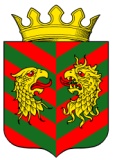 Совет депутатов муниципального образования «Кяхтинский район» Республики Бурятия Р Е Ш Е Н И Е«03» марта 2016 года                                                                     № 2-31С                   г. Кяхта О внесении изменений и дополнений в решение № 2-30С  от 30.12.2015 года «О бюджете муниципального образования «Кяхтинский район» на 2016 год»	Статья 1. Внести в решение Совета депутатов МО «Кяхтинский район» №2-30С  от 30.12.2015г «О бюджете муниципального образования «Кяхтинский район» на 2016 год»  следующие изменения и дополнения:1) пункт 1 статьи 1 изложить в следующей редакции:	«1.Утвердить основные характеристики бюджета муниципального образования «Кяхтинский район» на 2016 год:1)общий объем доходов в сумме 746232,66956 тыс.рублей, в том числе безвозмездных поступлений в сумме 515673,89524 тыс.рублей;2)общий объем расходов в сумме 750584,10914 тыс.рублей;3)дефицит бюджета в сумме 4351,43958 тыс.рублей.»	2) пункт 2 статьи 2 изложить в следующей редакции:3) приложение 5 изложить в следующей редакции:4) приложение 6 изложить в следующей редакции:5) приложение 7 изложить в следующей редакции:6)  Приложение 8 изложить в следующей редакции7) приложение 9 изложить в следующей редакции8) статью 3 и Приложение 3-1 исключить.	9) пункт 3 статьи 6 изложить в следующей редакции: « общий объем публичных нормативных обязательств: на 2016 год  0,0 рублей.»10) в статье 10:а) в пункте 1 «на 1 января 2016 года» заменить «на 1 января 2017 года»б) в пункте 3 «на 1 января 2016 года» заменить «на 1 января 2017 года»11) статью 8. Дорожный фонд муниципального образования «Кяхтинский район» изложить в следующей редакции:	«Утвердить объем бюджетных ассигнований Дорожного фонда на 2016 год в сумме 12116,62469 тыс. рублей.		12) пункты 2, 3 статьи 12 изложить в следующей редакции: «2. Утвердить Методики распределения иных межбюджетных трансфертов бюджетам поселений входящих в состав муниципального района на 2016 год согласно приложению 12 к настоящему решению.3. Утвердить распределение иных межбюджетных трансфертов  бюджетам поселений входящих в состав муниципального района на 2016 год  согласно приложению 11 к настоящему решению».13) В приложении 11:а) таблицу 1.1 изложить в следующей редакции:б) наименование таблицы 2.1 изложить в следующей редакции «Распределения иных межбюджетных трансфертов на 2016 год»в) наименование таблицы 2.2 изложить в следующей редакции «Распределение иных межбюджетных трансфертов бюджетам поселений на компенсацию потерь, возникающих в результате объединения поселений на 2016 год».г) дополнить таблицей 2.8 следующего содержания:д) дополнить таблицей 2.9 следующего содержания:е) дополнить таблицей 2.10 следующего содержания:ж) дополнить таблицей 2.11 следующего содержания:3) дополнить таблицей 2.12 следующего содержания:14) приложение №12 дополнить пунктом 2 и 3 следующего содержания:«2. Методика распределения компенсации задолженности за 2015 год иных межбюджетных трансфертов  на первоочередные расходы бюджетам поселений входящих в состав муниципального района. 2.1. Компенсация задолженности по поселениями  производится по следующей формуле:∑ИМТ зад i =(ИМТ пл.р.i 2015г - ИМТ ф.р.2015г i) - ( ИМТ пл.i .пос 2015г –ИМТ ф.i .пос.2015г),                                     где;∑ИМТ зад i – иные межбюджетные трансферты на компенсацию задолженности иных межбюджетных трансфертов на первоочередные расходы за 2015 года i поселения;ИМТ пл.р.i 2015г – иные межбюджетные трансферты местного бюджета  i-му поселению на первоочередные расходы в 2015 году;ИМТ ф.р 2015г i – фактическое перечисление иных межбюджетных трансфертов с местного бюджета на первоочередные расходы за 2015 год i-му поселению;ИМТ пл.i.пос 2015г- иные межбюджетные трансферты перечисляемые району с i-того поселения в 2015году;ИМТ ф.i .пос 2015г- иные межбюджетные трансферты перечисленные i поселением в местный бюджет в 2015 году .  3. Методика расчета  иных межбюджетных трансфертов для обеспечения  софинансирования подготовки муниципальных выборов по муниципальным образованиям входящим в состав МО «Кяхтинский район», где запланированы выборы в 2016 году.3.1. Финансовый норматив составляет 76,26 рублей на 1 избирателя и рассчитан по итогам проведенного мониторинга расходов бюджета муниципального образования «Кяхтинский район» по прошедшим выборам  2013года.3.1.1. Норматив определен по формуле:Н=Дмб/Чизб*Ипц, где:Н- размер норматива,Дмб- расходы бюджета МО «Кяхтинский район» Ч изб- численность избирателей муниципального образования по состоянию на 01.01.2013 года;Ипц- индекс потребительских цен, установленный прогнозом социально-экономического развития в Республике Бурятия.3.1.2.Обоснование расчета:3.2.Расходы на муниципальные выборы в каждом муниципальном образовании определяются по следующей формуле:Рi=Н*Чизбi/1000, где ;Н- норматив;Чизбi- численность избирателей конкретного муниципального образования , где запланированы выборы,  по состоянию на 01.01.2016г . 3.2.1.расчет :3.3. Расчет иных межбюджетных трансфертов для обеспечения   софинансирования подготовки муниципальных выборов по муниципальным образованиям, входящим в состав МО «Кяхтинский район», где запланированы выборы в 2016 году.3.4. Предоставление иных межбюджетных трансфертов бюджетам муниципальных образований осуществляется на основании соглашения, заключаемого между Администрацией МО «Кяхтинский район» и муниципальными образованиями сельских и городских поселений входящих в состав МО «Кяхтинский район». В соглашении содержатся:1)доля и объем софинансирования из бюджета МО «Кяхтинский район» в размере 95% и  в размере 5% от расходов конкретного муниципального образования, где запланированы выборы;2)целевое назначение иных межбюджетных трансфертов; 3)график перечисления иных межбюджетных трансфертов;4)права и обязанности сторон;5)ответственность сторон за нарушение условий соглашения.»  Статья  2. 1.Настоящее  решение вступает  в  силу  с момента его обнародования.Глава МО « Кяхтинский район»                                     А.В. БуянтуевПриложение 2к Решению Совета депутатовМО «Кяхтинский район» «О бюджете муниципального образования «Кяхтинский район»на 2016 год »от 30.12.2015 года № 2-30с Перечень главных администраторов доходов местного бюджета – органов местного самоуправления муниципального образования «Кяхтинский район»Перечень главных администраторов доходов местного бюджета – органов местного самоуправления муниципального образования «Кяхтинский район»Перечень главных администраторов доходов местного бюджета – органов местного самоуправления муниципального образования «Кяхтинский район»Перечень главных администраторов доходов местного бюджета – органов местного самоуправления муниципального образования «Кяхтинский район»№ п/пКод бюджетной классификации Российской ФедерацииКод бюджетной классификации Российской ФедерацииНаименование№ п/пглавного администратора доходовдоходов местного бюджета МР (ГО)Наименование1МУНИЦИПАЛЬНОЕ КАЗЕННОЕ  УЧРЕЖДЕНИЕ ФИНАНСОВОЕ УПРАВЛЕНИЕ АДМИНИСТРАЦИИ МО «КЯХТИНСКИЙ РАЙОН» РЕСПУБЛИКИ БУРЯТИЯМУНИЦИПАЛЬНОЕ КАЗЕННОЕ  УЧРЕЖДЕНИЕ ФИНАНСОВОЕ УПРАВЛЕНИЕ АДМИНИСТРАЦИИ МО «КЯХТИНСКИЙ РАЙОН» РЕСПУБЛИКИ БУРЯТИЯМУНИЦИПАЛЬНОЕ КАЗЕННОЕ  УЧРЕЖДЕНИЕ ФИНАНСОВОЕ УПРАВЛЕНИЕ АДМИНИСТРАЦИИ МО «КЯХТИНСКИЙ РАЙОН» РЕСПУБЛИКИ БУРЯТИЯ19311 13 01995 05 0000 130Прочие доходы от оказания платных услуг (работ) получателями средств бюджетов муниципальных районов19311 16 18050 05 0000 140Денежные взыскания (штрафы) за нарушение бюджетного законодательства (в части бюджетов муниципальных районов)19311 16 21050 05 0000 140Денежные взыскания  (штрафы)  и иные суммы, взыскиваемые с лиц,  виновных в совершении преступлений, и в возмещение ущерба имуществу, зачисляемые в бюджеты муниципальных районов19311 16 32000 05 0000 140Денежные взыскания налагаемые в возмещение ущерба причиненного в результате незаконного или нецелевого использования бюджетных средств (в части бюджетов муниципальных районов)19311 16 33050 05 0000 140Денежные взыскания (штрафы) за нарушение законодательства Российской Федерации о размещении заказов на поставки товаров, выполнение работ, оказание услуг для нужд муниципальных районов19311 16 90050 05 0000 140Прочие поступления от денежных взысканий (штрафов) и иных сумм в возмещение ущерба, зачисляемые в бюджеты муниципальных районов19311 17 01050 05 0000 180Невыясненные поступления, зачисляемые в бюджеты муниципальных районов19311 17 05050 05 0000 180Прочие неналоговые доходы бюджетов муниципальных районов19312 02 01001 05 0000 151Дотации бюджетам муниципальных районов на выравнивание бюджетной обеспеченности19312 02 01003 05 0000 151Дотации бюджетам на поддержку мер по обеспечению сбалансированности бюджетов19312 02 01999 05 0000 151Прочие  дотации  бюджетам  муниципальных  районов19312 02 02136 05 0000 151Субсидии бюджетам муниципальных  районов на реализацию муниципальных программ повышения эффективности бюджетных расходов19312 02 02999 05 0000 151Прочие субсидии бюджетам муниципальных районов19312 02 03024 05 0000 151 Субвенции бюджетам муниципальных районов на выполнение передаваемых полномочий субъектов Российской Федерации19312 02 04014 05 0000 151Межбюджетные трансферты, передаваемые бюджетам муниципальных районов из бюджетов поселений на осуществление части полномочий по решению вопросов местного значения в   соответствии с заключенными соглашениями19312 08 05000 05 0000 151Перечисления из бюджетов муниципальных районов (в бюджеты муниципальных районов) для осуществления возврата (зачета) излишне уплаченных или излишне взысканных сумм налогов, сборов и иных платежей, а также сумм процентов за несвоевременное осуществление такого возврата и процентов, начисленных на излишне взысканные суммы19312 18 05010 05 0000 151Доходы бюджетов муниципальных районов от возврата остатков субсидий, субвенций и иных межбюджетных трансфертов, имеющих целевое назначение, прошлых лет из бюджетов поселений19312 19 05000 05 0000 151Возврат остатков субсидий, субвенций и иных межбюджетных трансфертов, имеющих целевое назначение, прошлых лет из бюджетов муниципальных районов2МУНИЦИПАЛЬНОЕ КАЗЕННОЕ  УЧРЕЖДЕНИЕ АДМИНИСТРАЦИЯ МУНИЦИПАЛЬНОГО ОБРАЗОВАНИЯ «КЯХТИНСКИЙ РАЙОН» РЕСПУБЛИКИ БУРЯТИЯМУНИЦИПАЛЬНОЕ КАЗЕННОЕ  УЧРЕЖДЕНИЕ АДМИНИСТРАЦИЯ МУНИЦИПАЛЬНОГО ОБРАЗОВАНИЯ «КЯХТИНСКИЙ РАЙОН» РЕСПУБЛИКИ БУРЯТИЯМУНИЦИПАЛЬНОЕ КАЗЕННОЕ  УЧРЕЖДЕНИЕ АДМИНИСТРАЦИЯ МУНИЦИПАЛЬНОГО ОБРАЗОВАНИЯ «КЯХТИНСКИЙ РАЙОН» РЕСПУБЛИКИ БУРЯТИЯ9341 11 05013 10 0000 120Доходы, получаемые в виде арендной платы за земельные участки, государственная собственность на которые не разграничена и которые расположены в границах сельских  поселений, а также средства от продажи права на заключение договоров аренды указанных земельных участков9341 11 05013 13 0000 120Доходы, получаемые в виде арендной платы за земельные участки, государственная собственность на которые не разграничена и которые расположены в границах городских поселений, а также средства от продажи права на заключение договоров аренды указанных земельных участков9341 11 05035 05 0000 120Доходы от сдачи в аренду имущества, находящегося в оперативном управлении органов управления муниципальных районов и созданных ими учреждений (за исключением имущества муниципальных автономных учреждений)9341 11 07015 05 0000 120Доходы от перечисления части прибыли, остающейся после уплаты налогов и иных обязательных платежей муниципальных унитарных предприятий, созданных муниципальными районами 9341 11 09045 05 0000 120Прочие поступления от использования имущества, находящегося в собственности муниципальных районов (за исключением имущества муниципальных автономных учреждений, а также имущества муниципальных унитарных предприятий, в том числе казенных)9341 13 02995 05 0000 130Прочие доходы от компенсации затрат бюджетов муниципальных районов9341 14 01050 05 0000 410Доходы от продажи квартир, находящихся в собственности муниципальных районов9341 14 02053 05 0000 410Доходы от реализации иного имущества, находящегося в собственности  муниципальных районов (за исключением имущества муниципальных бюджетных и автономных учреждений, а также имущества муниципальных унитарных предприятий, в том числе казенных), в части реализации основных средств по указанному имуществу9341 14 06013 10 0000 430Доходы от продажи земельных участков, государственная собственность на которые не разграничена и которые расположены в границах сельских поселений9341 14 06013 13 0000 430Доходы от продажи земельных участков, государственная собственность на которые не разграничена и которые расположены в границах городских поселений9341 17 01050 05 0000 180Невыясненные поступления, зачисляемые в бюджеты муниципальных районов9341 17 05050 05 0000 180Прочие неналоговые доходы бюджетов муниципальных районов9342 02 02051 05 0000 151   Субсидии  бюджетам  муниципальных   районов на реализацию федеральных целевых программ9342 02 02077 05 0000 151 Субсидии бюджетам муниципальных районов на бюджетные инвестиции в объекты капитального строительства собственности муниципальных образований9342 02 02999 05 0000 151Прочие субсидии бюджетам муниципальных районов9342 02 03007 05 0000 151Субвенции  бюджетам муниципальных  районов   на составление  (изменение)  списков  кандидатов  в присяжные  заседатели  федеральных  судов  общей юрисдикции в Российской Федерации9342 02 03024 05 0000 151Субвенции бюджетам муниципальных районов на выполнение передаваемых полномочий субъектов Российской Федерации9342 02 04012 05 0000 151 Межбюджетные трансферты, передаваемые бюджетам муниципальных районов для компенсации дополнительных расходов, возникших в результате решений, принятых органами власти другого уровня.9342 02 04014 05 0000 151Межбюджетные трансферты, муниципальных районов из бюджетов  поселений  на осуществление  части   полномочий по решению вопросов местного  значения в соответствии с заключенными соглашениями.9342 02 04025 05 0000 151Межбюджетные  трансферты, передаваемые бюджетам муниципальных районов на комплектование книжных фондов  библиотек муниципальных образований9342 02 04041 05 0000 151Межбюджетные трансферты, передаваемые бюджетам муниципальных районов, на подключение общедоступных библиотек Российской Федерации к сети "Интернет" и развитие системы библиотечного дела с учетом задачи расширения информационных технологий и оцифровки9342 02 04053 05 0000 151Межбюджетные трансферты, передаваемые бюджетам муниципальных районов на государственную поддержку лучших работников муниципальных учреждений культуры, находящихся на территориях сельских поселений9342 02 04999 05 0000 151Прочие межбюджетные трансферты, передаваемые бюджетам муниципальных районов9342 07 05030 05 0000 180Прочие безвозмездные поступления в бюджеты муниципальных районов9342 18 05010 05 0000 151Доходы бюджетов муниципальных районов от возврата остатков субсидий, субвенций и иных межбюджетных трансфертов, имеющих целевое назначение, прошлых лет из бюджетов поселений9342 18 05020 05 0000 151Доходы бюджетов муниципальных районов от возврата остатков субсидий, субвенций и иных межбюджетных трансфертов, имеющих целевое назначение, прошлых лет из бюджетов государственных внебюджетных фондов9342 19 05000 05 0000 151 Возврат остатков субсидий, субвенций и иных межбюджетных трансфертов, имеющих целевое назначение, прошлых лет из бюджетов муниципальных районов3МУНИЦИПАЛЬНОЕ КАЗЕННОЕ УЧРЕЖДЕНИЕ АДМИНИСТРАТИВНО-ХОЗЯЙСТВЕННЫЙ ОТДЕЛ АДМИНИСТРАЦИИ МУНИЦИПАЛЬНОГО ОБРАЗОВАНИЯ "КЯХТИНСКИЙ РАЙОН"МУНИЦИПАЛЬНОЕ КАЗЕННОЕ УЧРЕЖДЕНИЕ АДМИНИСТРАТИВНО-ХОЗЯЙСТВЕННЫЙ ОТДЕЛ АДМИНИСТРАЦИИ МУНИЦИПАЛЬНОГО ОБРАЗОВАНИЯ "КЯХТИНСКИЙ РАЙОН"МУНИЦИПАЛЬНОЕ КАЗЕННОЕ УЧРЕЖДЕНИЕ АДМИНИСТРАТИВНО-ХОЗЯЙСТВЕННЫЙ ОТДЕЛ АДМИНИСТРАЦИИ МУНИЦИПАЛЬНОГО ОБРАЗОВАНИЯ "КЯХТИНСКИЙ РАЙОН"9351 11 05035 05 0000120Доходы от сдачи в аренду имущества, находящегося в оперативном управлении органов управления муниципальных районов и созданных ими учреждений (за исключением имущества муниципальных автономных учреждений)9351 17 01050 05 0000 180Невыясненные поступления, зачисляемые в бюджеты муниципальных районов9351 17 05050 05 0000 180Прочие неналоговые доходы бюджетов муниципальных районов4МУНИЦИПАЛЬНОЕ КАЗЕННОЕ  УЧРЕЖДЕНИЕ РАЙОННОЕ УПРАВЛЕНИЕ ОБРАЗОВАНИЯ МУНИЦИПАЛЬНОГО ОБРАЗОВАНИЯ  «КЯХТИНСКИЙ РАЙОН» РЕСПУБЛИКИ БУРЯТИЯМУНИЦИПАЛЬНОЕ КАЗЕННОЕ  УЧРЕЖДЕНИЕ РАЙОННОЕ УПРАВЛЕНИЕ ОБРАЗОВАНИЯ МУНИЦИПАЛЬНОГО ОБРАЗОВАНИЯ  «КЯХТИНСКИЙ РАЙОН» РЕСПУБЛИКИ БУРЯТИЯМУНИЦИПАЛЬНОЕ КАЗЕННОЕ  УЧРЕЖДЕНИЕ РАЙОННОЕ УПРАВЛЕНИЕ ОБРАЗОВАНИЯ МУНИЦИПАЛЬНОГО ОБРАЗОВАНИЯ  «КЯХТИНСКИЙ РАЙОН» РЕСПУБЛИКИ БУРЯТИЯ9361 17 01050 05 0000 180Невыясненные поступления, зачисляемые в бюджеты муниципальных районов9362 02 02204 05 0000 151 Субсидии бюджетам муниципальных районов на модернизацию региональных систем дошкольного образования9362 02 02105 05 0000 151 Субсидии бюджетам муниципальных районов на      проведение противоаварийных мероприятий в зданиях государственных и муниципальных общеобразовательных учреждений9362 02 02145 05 0000 151Субсидии бюджетам муниципальных районов на модернизацию региональных систем общего образования9362 02 02999 05 0000 151Прочие субсидии бюджетам муниципальных районов9362 02 03021 05 0000 151 Субвенции бюджетам муниципальных районов на ежемесячное денежное вознаграждение за классное руководство9362 02 03024 05 0000 151Субвенции бюджетам муниципальных районов на выполнение передаваемых полномочий субъектов Российской Федерации9362 02 03033 05 0000 151 Субвенции бюджетам муниципальных районов на оздоровление детей9362 02 03999 05 0000 151 Прочие субвенции бюджетам муниципальных районов9362 02 04012 05 0000 151 Межбюджетные  трансферты,   передаваемые бюджетам муниципальных районов для компенсации дополнительных расходов, возникших в результате решений, принятых органами власти другого уровня9362 19 05000 05 0000 151 Возврат остатков субсидий, субвенций и иных межбюджетных трансфертов, имеющих целевое назначение, прошлых лет из бюджетов муниципальных районовПриложение №5к решению Совета депутатов к решению Совета депутатов Муниципального образованияМуниципального образования"Кяхтинский район""Кяхтинский район""О бюджете муниципального образования "О бюджете муниципального образования "Кяхтинский район""Кяхтинский район"на 2016 год на 2016 год Объем безвозмездных поступлений на 2016 годГРБСКод бюджетной классификацииНаименованиеВсего ГРБСКод бюджетной классификацииНаименование201602 02 00000 00 0000 000БЕЗВОЗМЕЗДНЫЕ ПОСТУПЛЕНИЯ ОТ ДРУГИХ БЮДЖЕТОВ БЮДЖЕТНОЙ СИСТЕМЫ РОССИЙСКОЙ ФЕДЕРАЦИИ515673,895249312 02 01000 00 0000 000ДОТАЦИИ БЮДЖЕТАМ СУБЪЕКТОВ РОССИЙСКОЙ ФЕДЕРАЦИИ И МУНИЦИПАЛЬНЫХ ОБРАЗОВАНИЙ91972,500009312 02 01001 05 0000 151 Дотации бюджетам муниципальных районов на выравнивание бюджетной обеспеченности 91972,5000002 02 02000 00 0000 000СУБСИДИИ БЮДЖЕТАМ СУБЪЕКТОВ РОССИЙСКОЙ ФЕДЕРАЦИИ И МУНИЦИПАЛЬНЫХ ОБРАЗОВАНИЙ (МЕЖБЮДЖЕТНЫЕ СУБСИДИИ)115052,900009342 02 02077 05 0000 151Субсидии на софинансирование капитальных вложений в объекты государственной (муниципальной) собственности53319,000009312 02 02999 05 0000 151Субсидия бюджетам муниципальных районов на компенсацию потерь, возникающих в результате объединения поселений 39,400009342 02 02999 05 0000 151Субсидия, выделяемая из республиканского бюджета муниципальным образованиям на развитие общественной инфраструктуры10448,800009342 02 02999 05 0000 151Субсидии бюджетам муниципальных районов (городских округов) на повышение средней заработной платы работников муниципальных учреждений культуры 3712,600009342 02 02999 05 0000 151Субсидии на содержание инструкторов по физической культуре и спорту639,500009342 02 02999 05 0000 151Субсидии бюджетам муниципальных районов (городских округов) на повышение средней заработной платы педагогических работников муниципальных учреждений дополнительного образования отрасли "Культура" на 2016 год в целях выполнения Указа Президента Российской Федерации от 1 июня 2012 года N 761 "О Национальной стратегии действий в интересах детей на 2012 - 2017 годы"5583,000009342 02 02999 05 0000 151Субсидии бюджетам муниципальных районов (городских округов) на комплексные меры противодействия злоупотребелению наркотиками и их незаконному обороту727,300009342 02 02999 05 0000 151Субсидии бюджетам муниципальных районов (городских округов) на мероприятия по обеспечению деятельности по охране правопорядка и общественной  безопасности, повышению безопасности дорожного движения469,400009362 02 02999 05 0000 151Субсидии бюджетам муниципальных районов (городских округов) на исполнение расходных обязательств муниципальных районов (городских округов)29109,900009362 02 02999 05 0000 151Субсидии бюджетам муниципальных районов на организацию горячего питания детей, обучающихся в муниципальных общеобразовательных учреждениях , на 2016 год2719,100009362 02 02999 05 0000 151Субсидии  бюджетам муниципальных районов (городских округов) на увеличение фондов оплаты труда педагогических работников муниципальных учреждений дополнительного образования на 2016 год8284,9000002 02 02030 00 0000 000СУБВЕНЦИИ ОТ ДРУГИХ БЮДЖЕТОВ БЮДЖЕТНОЙ СИСТЕМЫ РОССИЙСКОЙ ФЕДЕРАЦИИ275692,800009362 02 03021 05 0000 151Субвенции местным бюджетам на выплату вознаграждения за выполнение функций классного руководителя педагогическим работникам муниципальных образовательных организаций, реализующих образовательные программы начального  общего, основного общего, среднего общего образования 4936,200009312 02 03024 05 0000 151Субвенции бюджетам муниципальных районов на осуществление государственных полномочий по расчету и предоставлению дотаций поселениям 69,300009342 02 03024 05 0000 151Субвенции местным на осуществление государственных полномочий  по образованию и организации деятельности по опеке и попечительству в Республике Бурятия1191,600009342 02 03024 05 0000 151Субвенция местным бюджетам на предоставление мер социальной поддержки по оплате коммунальных услуг специалистам муниципальных учреждений культуры, проживающим, работающим в сельских населенных пунктах, рабочих поселках (поселках городского типа) на территории Республики Бурятия 347,100009342 02 03024 05 0000 151Субвенции местным бюджетам на осуществление отдельных государственных полномочий по регулированию тарифов на перевозки пассажиров и багажа всеми видами общественного транспорта в городском и пригородном сообщении (кроме железнодорожного транспорта)2,000009342 02 03024 05 0000 151Субвенции бюджетам на осуществление государственных полномочий по созданию и организации деятельности административных комиссий 243,600009342 02 03024 05 0000 151Субвенции местным бюджетам на осуществление государственных полномочий по образованию и  организации деятельности комиссий по делам несовершеннолетних и защите их прав в Республике Бурятия794,400009342 02 03024 05 0000 151Субвенции на осуществление и администрирование отдельного государственного полномочия по поддержке сельскохозяйственного производства189,000009342 02 03024 05 0000 151Администрирование передаваемого отдельного государственного полномочия по поддержке сельскохозяйственного производства органам местного самоуправления1,600009342 02 03007 05 0000 151Субвенции  местным бюджетам на составление (изменение) списков кандидатов в присяжные заседатели федеральных судов общей юрисдикции в Российской Федерации 35,000009342 02 03024 05 0000 151Субвенции местным бюджетам на осуществление отдельных государственных полномочий по уведомительной регистрации коллективных договоров 249,100009342 02 03024 05 0000 151Субвенции местным бюджетам на осуществление и администрирование отдельного государственного полномочия  по отлову и содержанию безнадзорных домашних животных492,800009342 02 03024 05 0000 151Администрирование передаваемого отдельного государственного полномочия по отлову и содержанию безнадзорных домашних животных7,400009342 02 03024 05 0000 151Субвенции на осуществление государственных полномочий по хранению, формированию, учету и использованию архивного фонда Республики Бурятия769,200009362 02 03024 05 0000 151Субвенции местным бюджетам на администрирование передаваемых органам местного самоуправления государственных полномочий по Закону Республики Бурятия от 8 июля 2008 года N 394-IV "О наделении органов местного самоуправления муниципальных районов и городских округов в Республике Бурятия отдельными государственными полномочиями в области образования" 121,200009362 02 03999 05 0000 151Субвенции местным бюджетам на организацию и обеспечение отдыха детей в загородных стационарных детских оздоровительных лагерях и оздоровительных лагерях с дневным пребыванием 2896,000009362 02 03024 05 0000 151Субвенции местным бюджетам на финансовое обеспечение получения начального общего, основного общего, среднего общего образования в муниципальных общеобразовательных организациях, дополнительного образования детей в муниципальных общеобразовательных организациях 185768,400009362 02 03024 05 0000 151Субвенция местным бюджетам на предоставление мер социальной поддержки по оплате коммунальных услуг педагогическим работникам, проживающим, работающим в сельских населенных пунктах, рабочих поселках (поселках городского типа) на территории Республики Бурятия 10388,500009362 02 03999 05 0000 151Субвенции местным бюджетам на обеспечение прав детей, находящихся в трудной  жизненной  ситуации, на отдых и оздоровление1868,800009362 02 03999 05 0000 151Субвенции местным бюджетам на организацию деятельности по обеспечению прав детей находящихся в трудной жизненной ситуации, на отдых и оздоровление28,000009362 02 03024 05 0000 151Субвенции местным бюджетам на финансовое обеспечение получения дошкольного образования в муниципальных образовательных организациях 65293,6000002 02 02040 00 0000 000ИНЫЕ МЕЖБЮДЖЕТНЫЕ ТРАНСФЕРТЫ32955,69524934 2  02  04025 05 0000 151Комплектование книжных фондов библиотек муниципальных образований 13,000009342 02 04041 00 0000 151Межбюджетные трансферты, передаваемые бюджетам муниципальных районов, на подключение общедоступных библиотек Российской Федерации к сети "Интернет" и развитие системы библиотечного дела с учетом задачи расширения информационных технологий и оцифровки36,000009312 02 04014 05 0000 151Межбюджетные трансферты, передаваемые бюджетам муниципальных районов из бюджетов поселений на осуществление части полномочий по решению вопросов местного значения в соответствии с заключенными соглашениями32906,69524Приложение 6к Решению Совета депутатовМО «Кяхтинский район» «О бюджете муниципального образования «Кяхтинский район» на 2016 годРаспределение бюджетных ассигнований по разделам, подразделам, целевым статьям, группам и подгруппам видов расходов классификации расходов бюджетов на 2016 годРаспределение бюджетных ассигнований по разделам, подразделам, целевым статьям, группам и подгруппам видов расходов классификации расходов бюджетов на 2016 годРаспределение бюджетных ассигнований по разделам, подразделам, целевым статьям, группам и подгруппам видов расходов классификации расходов бюджетов на 2016 годРаспределение бюджетных ассигнований по разделам, подразделам, целевым статьям, группам и подгруппам видов расходов классификации расходов бюджетов на 2016 годРаспределение бюджетных ассигнований по разделам, подразделам, целевым статьям, группам и подгруппам видов расходов классификации расходов бюджетов на 2016 годРаспределение бюджетных ассигнований по разделам, подразделам, целевым статьям, группам и подгруппам видов расходов классификации расходов бюджетов на 2016 год(тыс. рублей)НаименованиеРазделПодразделЦелевая статьяВид расходовСуммаОБЩЕГОСУДАРСТВЕННЫЕ ВОПРОСЫ0172004,84427Функционирование высшего должностного лица субъекта Российской Федерации и муниципального образования01022730,14100Руководство и управление в сфере установленных функций  органов местного самоуправления010299100910002730,14100Расходы на обеспечение функционирования высшего должностного лица муниципального образования010299100910102730,14100Расходы на выплаты персоналу в целях обеспечения выполнения функций государственными (муниципальными) органами, казенными учреждениями, органами управления государственными внебюджетными фондами010299100910101002730,14100Расходы на выплаты персоналу государственных (муниципальных) органов010299100910101202730,14100Функционирование законодательных (представительных) органов государственной власти и представительных органов муниципальных образований01032827,30514Муниципальная программа "Улучшение условий охраны труда в МО "Кяхтинский район" на 2016 год"0103340000500012,50000Закупка товаров, работ и услуг для государственных (муниципальных) нужд0103340000500020012,50000Иные закупки товаров, работ и услуг для государственных (муниципальных) нужд0103340000500024012,50000Руководство и управление в сфере установленных функций  органов местного самоуправления010399100910002814,80514Расходы на обеспечение функций  органов местного самоуправления 01039910091020963,28684Расходы на выплаты персоналу в целях обеспечения выполнения функций государственными (муниципальными) органами, казенными учреждениями, органами управления государственными внебюджетными фондами01039910091020100611,18684Расходы на выплаты персоналу государственных (муниципальных) органов01039910091020120611,18684Закупка товаров, работ и услуг для государственных (муниципальных) нужд01039910091020200352,10000Иные закупки товаров, работ и услуг для государственных (муниципальных) нужд01039910091020240352,10000Расходы на обеспечение функционирования председателя представительного органа муниципального образования010399100910301566,51830Расходы на выплаты персоналу в целях обеспечения выполнения функций государственными (муниципальными) органами, казенными учреждениями, органами управления государственными внебюджетными фондами010399100910301001566,51830Расходы на выплаты персоналу государственных (муниципальных) органов010399100910301201566,51830Выполнение других обязательств муниципального образования01039990000000285,00000Прочие мероприятия, связанные с выполнением обязательств органов местного самоуправления01039990080900285,00000Расходы на выплаты персоналу в целях обеспечения выполнения функций государственными (муниципальными) органами, казенными учреждениями, органами управления государственными внебюджетными фондами01039990080900100285,00000Расходы на выплаты персоналу государственных (муниципальных) органов01039990080900120285,00000Функционирование Правительства Российской Федерации, высших исполнительных органов государственной власти субъектов Российской Федерации, местных администраций010433877,15273Муниципальная программа "Улучшение условий охраны труда в МО "Кяхтинский район" на 2016 год"01043400005000157,50000Закупка товаров, работ и услуг для государственных (муниципальных) нужд01043400005000200157,50000Иные закупки товаров, работ и услуг для государственных (муниципальных) нужд01043400005000240157,50000Муниципальная программа "Совершенствование муниципального управления в муниципальном образовании "Кяхтинский район" подпрограмма "Развитие имиджа МО "Кяхтинский район"01046630054004235,16400Закупка товаров, работ и услуг для государственных (муниципальных) нужд01046630054004200235,16400Иные закупки товаров, работ и услуг для государственных (муниципальных) нужд01046630054004240235,16400Руководство и управление в сфере установленных функций  органов местного самоуправления0104991009100017107,22349Расходы на обеспечение функций  органов местного самоуправления 0104991009102017107,22349Расходы на выплаты персоналу в целях обеспечения выполнения функций государственными (муниципальными) органами, казенными учреждениями, органами управления государственными внебюджетными фондами0104991009102010017107,22349Расходы на выплаты персоналу государственных (муниципальных) органов0104991009102012017107,22349Выполнение других обязательств муниципального образования010499900000002578,46524Прочие мероприятия, связанные с выполнением обязательств органов местного самоуправления010499900809002578,46524Закупка товаров, работ и услуг для государственных (муниципальных) нужд010499900809002002578,46524Иные закупки товаров, работ и услуг для государственных (муниципальных) нужд010499900809002402578,46524Иные бюджетные ассигнования01049990087000800766,20000Уплата налогов, сборов и иных платежей01049990087000850766,20000Уплата налога на имущество организаций и земельного налога01049990087000851766,20000Исполнение расходных обязательств муниципальных районов010499 0 00 721602033,80000Иные бюджетные ассигнования010499 0 00 721608002033,80000Уплата налогов, сборов и иных платежей010499 0 00 721608502033,80000Развитие общественной инфраструктуры, капитальный ремонт, реконструкции, строительства объектов образования, физической культуры и спорта, культуры, дорожного хозяйственного жилищно-коммунального хозяйства010499 9 00 7214010998,80000Закупка товаров, работ и услуг для государственных (муниципальных) нужд010499 9 00 7214020010998,80000Иные закупки товаров, работ и услуг для государственных (муниципальных) нужд010499 9 00 7214024010998,80000Судебная система010535,00000Присяжные заседатели0105877005120035,00000Закупка товаров, работ и услуг для государственных (муниципальных) нужд0105877005120020035,00000Иные закупки товаров, работ и услуг для государственных (муниципальных) нужд0105877005120024035,00000Обеспечение деятельности финансовых, налоговых и таможенных органов и органов финансового (финансово-бюджетного) надзора010611739,21340Муниципальная программа "Улучшение условий охраны труда в МО "Кяхтинский район" на 2016 год"0106340000500055,00000Закупка товаров, работ и услуг для государственных (муниципальных) нужд0106340000500020055,00000Иные закупки товаров, работ и услуг для государственных (муниципальных) нужд0106340000500024055,00000Муниципальная программа "Управление муниципальными финансами в МО "Кяхтинский район" на 2016 год010660100600071649,60000подпрограмма "Повышение эффективности управления муниципальными финансами010660100600071649,60000Расходы на выплаты персоналу в целях обеспечения выполнения функций государственными (муниципальными) органами, казенными учреждениями, органами управления государственными внебюджетными фондами01066010060007100143,00000Расходы на выплаты персоналу государственных (муниципальных) органов01066010060007120143,00000Закупка товаров, работ и услуг для государственных (муниципальных) нужд010660100600072001506,60000Иные закупки товаров, работ и услуг для государственных (муниципальных) нужд010660100600072401506,60000Расходы связанные с осуществлением полномочий по формированию и исполнению бюджета 010699400C02002880,00000Расходы на выплаты персоналу в целях обеспечения выполнения функций государственными (муниципальными) органами, казенными учреждениями, органами управления государственными внебюджетными фондами010699400C02001002880,00000Расходы на выплаты персоналу государственных (муниципальных) органов010699400C02001202880,00000Расходы связанные с осуществлением полномочий по контрольно-счетной палате 0106999 400C0100204,00000Расходы на выплаты персоналу в целях обеспечения выполнения функций государственными (муниципальными) органами, казенными учреждениями, органами управления государственными внебюджетными фондами0106999 400C0100100204,00000Расходы на выплаты персоналу государственных (муниципальных) органов0106999 400C0100120204,00000Руководство и управление в сфере установленных функций  органов местного самоуправления010699100910005354,12100Расходы на обеспечение функций  органов местного самоуправления 010699100910205354,12100Расходы на выплаты персоналу в целях обеспечения выполнения функций государственными (муниципальными) органами, казенными учреждениями, органами управления государственными внебюджетными фондами010699100910201005354,12100Расходы на выплаты персоналу государственных (муниципальных) органов010699100910201205354,12100Руководство и управление в сфере установленных функций  органов местного самоуправления010699100910001596,49240Расходы на обеспечение функционирования руководителя контрольно-счетной палаты муниципального образования и его заместителя 01069910091050967,52807Расходы на выплаты персоналу в целях обеспечения выполнения функций государственными (муниципальными) органами, казенными учреждениями, органами управления государственными внебюджетными фондами01069910091050100967,52807Расходы на выплаты персоналу государственных (муниципальных) органов01069910091050120967,52807Расходы на обеспечение функционирования специалистов контрольно-счетной палаты муниципального образования 01069910091060628,96433Расходы на выплаты персоналу в целях обеспечения выполнения функций государственными (муниципальными) органами, казенными учреждениями, органами управления государственными внебюджетными фондами01069910091060100540,26433Расходы на выплаты персоналу государственных (муниципальных) органов01069910091060120540,26433Закупка товаров, работ и услуг для государственных (муниципальных) нужд0106991009106020088,70000Иные закупки товаров, работ и услуг для государственных (муниципальных) нужд0106991009106024088,70000Резервные фонды01111000,00000Резервные фонды местной администрации011199600000001000,00000Резервный фонд Администрации МО "Кяхтинский район"011199600000001000,00000Иные бюджетные ассигнования011199600P03008001000,00000Резервные средства011199600P03008701000,00000Другие общегосударственные вопросы011319796,03200Муниципальная программа "Профилактика преступлений и иных правонарушений в Кяхтинском районе Республики Бурятия на 2014-2016гг"01130400001002783,13200Закупка товаров, работ и услуг для государственных (муниципальных) нужд01130400001002200783,13200Иные закупки товаров, работ и услуг для государственных (муниципальных) нужд01130400001002240783,13200Закупка товаров, работ и услуг для государственных (муниципальных) нужд01130400072660200469,40000Иные закупки товаров, работ и услуг для государственных (муниципальных) нужд01130400072660240469,40000Прочая закупка товаров, работ и услуг для государственных (муниципальных) нужд01130400072660244469,40000 Муниципальная программа Повышение безопасности дорожного движения в Кяхтинском районе на 2014-2016 года01130600020001100,00000Закупка товаров, работ и услуг для государственных (муниципальных) нужд01130600020001200100,00000Иные закупки товаров, работ и услуг для государственных (муниципальных) нужд01130600020001240100,00000Муниципальная программа "Улучшение условий охраны труда в МО "Кяхтинский район" на 2016 год"01133400005000105,00000Субсидии бюджетным учреждениям01133400005000200105,00000Субсидии бюджетным учреждениям на иные цели01133400005000240105,00000Осуществление государственных полномочий 0113993 00 000001261,90000Осуществление отдельных государственных полномочий по уведомительной регистрации коллективных договоров 011399 3 00 73130249,10000Расходы на выплаты персоналу в целях обеспечения выполнения функций государственными (муниципальными) органами, казенными учреждениями, органами управления государственными внебюджетными фондами011399 3 00 73130100196,40000Расходы на выплаты персоналу государственных (муниципальных) органов011399 3 00 73130120196,40000Закупка товаров, работ и услуг для государственных (муниципальных) нужд011399 3 00 7313020052,70000Иные закупки товаров, работ и услуг для государственных (муниципальных) нужд011399 3 00 7313024052,70000Осуществление государственных полномочий по хранению, формированию, учету и использованию архивного фонда РБ011399 3 00 73110769,20000Расходы на выплаты персоналу в целях обеспечения выполнения функций государственными (муниципальными) органами, казенными учреждениями, органами управления государственными внебюджетными фондами011399 3 00 73110100689,54000Расходы на выплаты персоналу государственных (муниципальных) органов011399 3 00 73110120689,54000Закупка товаров, работ и услуг для государственных (муниципальных) нужд011399 3 00 7311020079,66000Иные закупки товаров, работ и услуг для государственных (муниципальных) нужд011399 3 00 7311024079,66000Осуществление государственных полномочий по созданию и организации деятельности административных комиссий01139930073120243,60000Расходы на выплаты персоналу в целях обеспечения выполнения функций государственными (муниципальными) органами, казенными учреждениями, органами управления государственными внебюджетными фондами01139930073120100215,20000Расходы на выплаты персоналу государственных (муниципальных) органов01139930073120120215,20000Закупка товаров, работ и услуг для государственных (муниципальных) нужд0113993007312020028,40000Иные закупки товаров, работ и услуг для государственных (муниципальных) нужд0113993007312024028,40000Расходы на обеспечение деятельности (оказание услуг) муниципальных учреждений0113992000000017546,00000Расходы на обеспечение деятельности (оказание услуг) учреждений хозяйственного обслуживания0113992008359017546,00000Предоставление субсидий бюджетным, автономным учреждениям и иным некоммерческим организациям0113992008359010010679,05430Субсидии бюджетным учреждениям0113992008359012010679,05430Закупка товаров, работ и услуг для государственных (муниципальных) нужд011399200835902006766,14570Иные закупки товаров, работ и услуг для государственных (муниципальных) нужд011399200835902406766,14570Иные бюджетные ассигнования01139920083590800100,80000Уплата налогов, сборов и иных платежей01139920083590850100,80000НАЦИОНАЛЬНАЯ БЕЗОПАСНОСТЬ И ПРАВООХРАНИТЕЛЬНАЯ ДЕЯТЕЛЬНОСТЬ031140,00000Защита населения и территории от чрезвычайных ситуаций природного и техногенного характера, гражданская оборона03091140,00000Муниципальная программа ""Безопасность жизнедеятельности в МО "Кяхтинский район" на 2015-2017 годы"030933000100051140,00000Закупка товаров, работ и услуг для государственных (муниципальных) нужд03093300010005200560,00000Иные закупки товаров, работ и услуг для государственных (муниципальных) нужд03093300010005240560,00000Социальное обеспечение и иные выплаты населению03093300010005300580,00000Иные выплаты населению03093300010005360580,00000НАЦИОНАЛЬНАЯ ЭКОНОМИКА0422013,78840Топливно-энергетический комплекс040210,00000Муниципальная программа "Энергосбережение и повышение энергетической эффективности в муниципальном образовании "Кяхтинский район" (2014-2018 годы)»0402020003000110,00000Закупка товаров, работ и услуг для государственных (муниципальных) нужд0402020003000120010,00000Иные закупки товаров, работ и услуг для государственных (муниципальных) нужд0402020003000124010,00000Сельское хозяйство и рыболовство04051932,05963Муниципальная программа "Устойчивое развитие сельских территорий Кяхтинского района на 2014-2017 годы  и на период до 2020 года" 040512000110101241,25963Закупка товаров, работ и услуг для государственных (муниципальных) нужд04 0512000110102001241,25963Иные закупки товаров, работ и услуг для государственных (муниципальных) нужд040512000110102401241,25963Непрограммные расходы 04059900000000690,80000Осуществление государственных полномочий04059930000000690,80000Субвенции местным бюджетам на осуществление отдельного государственного полномочия  по отлову и содержанию безнадзорных домашних животных04059930073220492,80000Закупка товаров, работ и услуг для государственных (муниципальных) нужд04059930073220200492,80000Иные закупки товаров, работ и услуг для государственных (муниципальных) нужд04059930073220240492,80000Администрирование передаваемого отдельного государственного полномочия  по отлову и содержанию безнадзорных домашних животных040599300732007,40000Расходы на выплаты персоналу в целях обеспечения выполнения функций государственными (муниципальными) органами, казенными учреждениями, органами управления государственными внебюджетными фондами040599300732001007,40000Расходы на выплаты персоналу государственных (муниципальных) органов040599300732001207,40000Осуществление отдельного государственного полномочия по поддержке сельскохозяйственного производства 04059930073070189,00000Иные межбюджетные ассигнования 04059930073070800189,00000Субсидии юридическим лицам (кроме государственных учреждений) и физическим лицам- производителям товаров, работ, услуг.04059930073070810189,00000Администрирование передаваемого отдельного государственного полномочия по поддержке сельскохозяйственного производства  органам местного самоуправления040599300730801,60000Расходы на выплаты персоналу в целях обеспечения выполнения функций государственными (муниципальными) органами, казенными учреждениями, органами управления государственными внебюджетными фондами040599300730801001,60000Расходы на выплаты персоналу государственных (муниципальных) органов040599300730801201,60000Дорожное хозяйство (дорожные фонды)04096346,94977Содержание автомобильных дорог общего пользования местного значения 040999900Д01006346,94977Закупка товаров, работ и услуг для государственных (муниципальных) нужд040999900Д01002006346,94977Иные закупки товаров, работ и услуг для государственных (муниципальных) нужд040999900Д01002406346,94977Другие вопросы в области национальной экономики041213724,77900Муниципальная программа "Поддержка и развитие малого и среднего предпринимательства в Кяхтинском районе на 2014-2016 годы"04120300001000500,00000Иные бюджетные ассигнования04120300001000800500,00000Субсидии юридическим лицам (кроме государственных (муниципальных) учреждений) и физическим лицам – производителям товаров , работ, услуг04120300001000810500,00000Муниципальная программа "Развитие строительства , имущественных и земельных отношений в МО "Кяхтинский район" на 2015-2017 годы 0412120009550011287,96700Закупка товаров, работ и услуг для государственных (муниципальных) нужд0412120009550020011287,96700Иные закупки товаров, работ и услуг для государственных (муниципальных) нужд0412120009550024011287,96700Муниципальная программа"Улучшение инвестиционного климата в МО "Кяхтинский район" на 2015-2018 годы."0412167000000050,00000Закупка товаров, работ и услуг для государственных (муниципальных) нужд0412167000000020050,00000Иные закупки товаров, работ и услуг для государственных (муниципальных) нужд0412167000000024050,00000Муниципальная программа "Развитие туризма в МО "Кяхтинский район" на 2015-2018 годы0412158000000050,00000Закупка товаров, работ и услуг для государственных (муниципальных) нужд0412158000000020050,00000Иные закупки товаров, работ и услуг для государственных (муниципальных) нужд0412158000000024050,00000МП "Снижение административных барьеров, оптимизация и повышение качества предоставления муниципальных услуг муниципального образования "Кяхтинский район" на 2016-2020 годы"041235 0 00 120001135,61400Закупка товаров, работ и услуг для государственных (муниципальных) нужд041235 0 00 120002001135,61400Иные закупки товаров, работ и услуг для государственных (муниципальных) нужд041235 0 00 120002401135,61400Непрограммные расходы 041299 0 00 00002,00000Осуществление отдельных государственных полномочий 041299 3 00 00002,00000Осуществление отдельных государственных полномочий по регулированию тарифов на перевозки пассажиров и багажа всеми видами общественного транспорта в городском и пригородном сообщении(кроме железнодорожного транспорта)041299 3 00 730102,00000Расходы на выплаты персоналу в целях обеспечения выполнения функций государственными (муниципальными) органами, казенными учреждениями, органами управления государственными внебюджетными фондами041299 3 00 730101002,00000Расходы на выплаты персоналу государственных (муниципальных) органов041299 3 00 730101202,00000Осуществление мероприятий связанные с владением, пользованием и распоряжением имуществом, находящимся в муниципальной собственности041299900S2140699,19800Закупка товаров, работ и услуг для государственных (муниципальных) нужд041299900S2140200699,19800Иные закупки товаров, работ и услуг для государственных (муниципальных) нужд041299900S2140240699,19800ЖИЛИЩНО-КОММУНАЛЬНОЕ ХОЗЯЙСТВО053298,72100Другие вопросы в области жилищно-коммунального хозяйства05053298,72100Руководство и управление в сфере установленных функций  органов местного самоуправления050599100910003227,72100Расходы на обеспечение функций  органов местного самоуправления 050599100910203227,72100Расходы на выплаты персоналу в целях обеспечения выполнения функций государственными (муниципальными) органами, казенными учреждениями, органами управления государственными внебюджетными фондами050599100910201003227,72100Расходы на выплаты персоналу государственных (муниципальных) органов050599100910201203227,72100Выполнение других обязательств муниципального образования 0505999008090071,00000Закупка товаров, работ и услуг для государственных (муниципальных) нужд0505999008090020071,00000Иные закупки товаров, работ и услуг для государственных (муниципальных) нужд0505999008090024071,00000Охрана окружающей среды06200,00000Охрана объектов растительного и животного мира и среды их обитания0602200,00000Выполнение других обязательств муниципального образования 06029990080900200,00000Закупка товаров, работ и услуг для государственных (муниципальных) нужд06029990080900200200,00000Иные закупки товаров, работ и услуг для государственных (муниципальных) нужд06029990080900240200,00000ОБРАЗОВАНИЕ07479423,20347Дошкольное образование0701105860,69000Муниципальная программа "Улучшение условий охраны труда в МО "Кяхтинский район" на 2016 год"07013400005000475,20000Предоставление субсидий бюджетным, автономным учреждениям и иным некоммерческим организациям07013400005000600475,20000Субсидии бюджетным учреждениям07013400005000610344,00000Субсидии автономным учреждениям07013400005000620131,20000Муниципальная программа "Энергосбережение и повышение энергетической эффективности в муниципальном образовании "Кяхтинский район" (2014-2016 годы)»0701020003000160,00000Предоставление субсидий бюджетным, автономным учреждениям и иным некоммерческим организациям0701020003000160060,00000Субсидии бюджетным учреждениям0701020003000161060,00000Муниципальная программа "Развитие дошкольного образования на 2015-2017 годы"0701110000000105325,49000Предоставление субсидий государственным (муниципальным) бюджетным, автономным учреждениям и иным некоммерческим организациям070111000000060043025,26400Субсидии бюджетным учреждениям070111000000061033939,83500Субсидии автономным учреждениям07011100000006209085,42900Субсидия на исполнение расходных обязательств070111000721603497,50000Предоставление субсидий государственным (муниципальным) бюджетным, автономным учреждениям и иным некоммерческим организациям070111000721606003497,50000Субсидии бюджетным учреждениям070111000721606203497,50000Финансовое обеспечение получения дошкольного образования в образовательных организациях 0701110007302057302,72600Предоставление субсидий государственным (муниципальным) бюджетным, автономным учреждениям и иным некоммерческим организациям0701110007302060057302,72600Субсидии бюджетным учреждениям0701110007302061035600,36800Субсидии автономным учреждениям0701110007302062021702,35800Субвенция местным бюджетам на предоставление мер социальной поддержки по оплате коммунальных услуг педагогическим работникам, проживающим, работающим в сельских населенных пунктах, рабочих поселках (поселках городского типа) на территории Республики Бурятия 070111000731801500,00000Предоставление субсидий государственным (муниципальным) бюджетным, автономным учреждениям и иным некоммерческим организациям070111000731806001500,00000Субсидии бюджетным учреждениям070111000731806101500,00000Общее образование0702347489,81100Муниципальная программа "Улучшение условий охраны труда в МО "Кяхтинский район" на 2016 год"070234000050001139,20000Предоставление субсидий бюджетным, автономным учреждениям и иным некоммерческим организациям070234000050006001139,20000Субсидии бюджетным учреждениям070234000050006101081,60000Субсидии автономным учреждениям0702340000500062057,60000Муниципальная программа "Энергосбережение и повышение энергетической эффективности в муниципальном образовании "Кяхтинский район" (2014-2016 годы)»07020200030001540,00000Предоставление субсидий бюджетным, автономным учреждениям и иным некоммерческим организациям07020200030001600540,00000Субсидии бюджетным учреждениям07020200030001610540,00000Муниципальная программа "Развитие общего и дополнительного образования Кяхтинского района на 2015-2017 годы"0702330000000331748,36500Предоставление субсидий государственным (муниципальным) бюджетным, автономным учреждениям и иным некоммерческим организациям0702330008302060075102,72100Субсидии бюджетным учреждениям0702330008302061075102,72100Финансовое обеспечение получения дошкольного образования в образовательных организациях 070233000730207990,87400Предоставление субсидий бюджетным, автономным учреждениям и иным некоммерческим организациям070233000730206007990,87400Субсидии бюджетным учреждениям070233000730206107990,87400Финансирование общеобразовательных учреждений в части реализации ими государственного стандарта общего образования07023300073030185768,40000Предоставление субсидий бюджетным, автономным учреждениям и иным некоммерческим организациям07023300073030600185768,40000Субсидии бюджетным учреждениям07023300073030610185768,40000Ежемесячное денежное вознаграждение за классное руководство070233000730404936,20000Предоставление субсидий бюджетным, автономным учреждениям и иным некоммерческим организациям070233000730406004936,20000Субсидии бюджетным учреждениям070233000730406104936,20000Субсидии местным бюджетам на возмещение затрат, связанных с переводом из штатных расписаний муниципальных общеобразовательных организаций отдельных должностей 0702330007211020984,75500Предоставление субсидий бюджетным, автономным учреждениям и иным некоммерческим организациям0702330007211060020984,75500Субсидии бюджетным учреждениям0702330007211061020984,75500Организация горячего питания детей, обучающихся в муниципальных  общеобразовательных учреждениях070233000721302719,10000Предоставление субсидий бюджетным, автономным учреждениям и иным некоммерческим организациям070233000721306002719,10000Субсидии бюджетным учреждениям070233000721306102719,10000Организация горячего питания детей, обучающихся в муниципальных  общеобразовательных учреждениях070233000721302719,10000Предоставление субсидий бюджетным, автономным учреждениям и иным некоммерческим организациям070233000721306002719,10000Субсидии бюджетным учреждениям070233000721306102719,10000Увеличение фонда оплаты труда педагогических работников муниципальных  учреждений дополнительного образования070233000721208284,90000Предоставление субсидий бюджетным, автономным учреждениям и иным некоммерческим организациям070233000721206008284,90000Субсидии бюджетным учреждениям070233000721206108284,90000Расходы на обеспечение деятельности (оказание услуг) общеобразовательных учреждений дополнительного образования0702330008303014353,81500Предоставление субсидий бюджетным, автономным учреждениям и иным некоммерческим организациям0702330008303060014353,81500Субсидии бюджетным учреждениям0702330008303061014353,81500Субвенция на предоставление мер социальной поддержки по оплате коммунальных услуг педагогическим работникам, проживающим, работающим в сельских населенных пунктах, рабочих поселках (поселках городского типа) на территории Республики Бурятия, на 2015 год.070233000731808888,50000Предоставление субсидий бюджетным, автономным учреждениям и иным некоммерческим организациям070233000731806008888,50000Субсидии бюджетным учреждениям070233000731806108888,50000Муниципальная программа "Развитие отрасли "Культура" МО "Кяхтинский район" на 2015-2017 годы0702130000800014062,24600На повышение средней заработной платы педагогических работников муниципальных учреждений дополнительного образования отрасли "Культура" на 2014 год в целях выполнения Указа Президента Российской Федерации от 1 июня 2012 года №761 "О Национальной стратегии действий в интересах детей на 2012-2017 годы07021300072270930,50000Предоставление субсидий государственным (муниципальным) бюджетным, автономным учреждениям и иным некоммерческим организациям07021300072270600930,50000Субсидии автономным учреждениям07021300072270620930,50000Субвенция на предоставление мер социальной поддержки по оплате коммунальных услуг педагогическим работникам и работникам культуры, проживающим, работающим в сельских населенных пунктах, рабочих поселках (поселках городского типа) на территории Республики Бурятия, на 2015 год.070213 0 00 7318068,00000Предоставление субсидий бюджетным, автономным учреждениям и иным некоммерческим организациям070213 0 00 7318060068,00000Субсидии автономным учреждениям070213 0 00 7318062068,00000Расходы на обеспечение деятельности (оказание услуг) муниципальных учреждений 0702130 00 830301400,00000Расходы на обеспечение деятельности (оказание услуг) общеобразовательных учреждений дополнительного образования0702130 00 830301400,00000Предоставление субсидий бюджетным, автономным учреждениям и иным некоммерческим организациям0702130 00 830306001400,00000Субсидии автономным учреждениям0702130 00 830306201400,00000На повышение средней заработной платы педагогических работников муниципальных учреждений дополнительного образования отрасли "Культура" на 2014 год в целях выполнения Указа Президента Российской Федерации от 1 июня 2012 года №761 "О Национальной стратегии действий в интересах детей на 2012-2017 годы070280000722704652,50000Предоставление субсидий государственным (муниципальным) бюджетным, автономным учреждениям и иным некоммерческим организациям070280000722706004652,50000Субсидии автономным учреждениям070280000722706204652,50000Субвенция на предоставление мер социальной поддержки по оплате коммунальных услуг педагогическим работникам и работникам культуры, проживающим, работающим в сельских населенных пунктах, рабочих поселках (поселках городского типа) на территории Республики Бурятия, на 2015 год.070280 0 00 7318063,00000Предоставление субсидий бюджетным, автономным учреждениям и иным некоммерческим организациям070280 0 00 7318060063,00000Субсидии автономным учреждениям070280 0 00 7318062063,00000Расходы на обеспечение деятельности (оказание услуг) муниципальных учреждений 0702800 00 830306898,24600Расходы на обеспечение деятельности (оказание услуг) общеобразовательных учреждений дополнительного образования0702800 00 830306898,24600Предоставление субсидий бюджетным, автономным учреждениям и иным некоммерческим организациям0702800 00 830306006898,24600Субсидии автономным учреждениям0702800 00 830306206898,24600Предоставление субсидий бюджетным, автономным учреждениям и иным некоммерческим организациям0702800000800050,00000Предоставление субсидий бюджетным, автономным учреждениям и иным некоммерческим организациям0702800000800060050,00000Субсидии автономным  учреждениям0702800000800062050,00000Субсидии автономным учреждениям на иные цели0702800000800062250,00000Профессиональная подготовка, переподготовка и повышение квалификации0705100,00000Муниципальная программа "Совершенствование муниципального управления в муниципальном образовании  "Кяхтинский район"на 2015-2017 годы"070530000500000100,00000подпрограмма "Развитие муниципальной службы в МО "Кяхтинский район" на 2015-2017 годы07053010054002100,00000Закупка товаров, работ и услуг для государственных (муниципальных) нужд07053010054002200100,00000Иные закупки товаров, работ и услуг для обеспечения государственных (муниципальных) нужд07053010054002240100,00000Молодежная политика и оздоровление детей07077984,76191Муниципальная программа " Молодежь Кяхтинского района" на 2015-2017 годы07071100007070910,00000Подпрограмма "Оказание молодым семьям и молодым специалистам государственной поддержки для улучшения жилищных условий на 2015-2017 годы  07071110007070700,00000Социальное обеспечение и иные выплаты населению07071110007070300700,00000Социальные выплаты гражданам, кроме публичных нормативных социальных выплат07071110007070320700,00000Подпрограмма "Мероприятия по молодежной политике" на 2015-2017 годы07071120007070210,00000Закупка товаров, работ и услуг для государственных (муниципальных) нужд07071120007070200210,00000Иные закупки товаров, работ и услуг для государственных (муниципальных) нужд07071120007070240210,00000Муниципальная программа "Организация  отдыха,  оздоровления, и занятости детей и подростков "  на 2015-2017гг070720000200026677,70000Предоставление субсидий государственным (муниципальным) бюджетным, автономным учреждениям и иным некоммерческим организациям070720000200026001884,90000Субсидии автономным учреждениям070720000200026201884,90000Мероприятия по проведению оздоровительной компании детей070720000200022896,00000Оздоровление детей за исключением детей, находящихся в трудной жизненной ситуации070720000273052896,00000Социальное обеспечение и иные выплаты населению070720000273053001002,80000Социальные выплаты гражданам, кроме публичных нормативных социальных выплат070720000273053201002,80000Предоставление субсидий государственным (муниципальным) бюджетным, автономным учреждениям и иным некоммерческим организациям070720000273056001893,20000Субсидии бюджетным учреждениям070720000273056101893,20000Организация отдыха и оздоровления детей-сирот и детей, оставшихся без попечения родителей, социальная адресная помощь нуждающимся070720000731401896,80000Социальное обеспечение и иные выплаты населению070720000731403001896,80000Социальные выплаты гражданам, кроме публичных нормативных социальных выплат070720000731403201896,80000Муниципальная программа Организация временной занятости несовершеннолетних граждан в возрасте от 14 до 18 лет в МО "Кяхтинский район" на 2014-2016 годы"07077000021003249,01191Предоставление субсидий государственным (муниципальным) бюджетным, автономным учреждениям и иным некоммерческим организациям07077000021003600249,01191Субсидии бюджетным учреждениям07077000021003610249,01191Расходы на обеспечение деятельности (оказания услуг) общеобразовательных учреждений07079920083020148,05000Предоставление субсидий государственным (муниципальным) бюджетным, автономным учреждениям и иным некоммерческим организациям07079920083020600148,05000Субсидии бюджетным учреждениям07079920083020610148,05000Другие вопросы в области образования070917987,94056Муниципальная программа "Комплексные меры противодействия злоупотреблению наркотиками и их незаконному обороту в Кяхтинском районе  на 2014-2018 годы»070905000М203015,00000Закупка товаров, работ и услуг для государственных (муниципальных) нужд070905000М203020015,00000Иные закупки товаров, работ и услуг для государственных (муниципальных) нужд070905000М203024015,00000Муниципальная программа "Улучшение условий охраны труда в МО "Кяхтинский район" на 2016 год"0709340000500067,20000Закупка товаров, работ и услуг для государственных (муниципальных) нужд0709340000500020067,20000Иные закупки товаров, работ и услуг для государственных (муниципальных) нужд0709340000500024067,20000Муниципальная программа "Подготовка и проведение государственной (итоговой) аттестации выпускников 9 и 11 (12I) классов» на 2014-2016 годы07090700020003210,00000Закупка товаров, работ и услуг для государственных (муниципальных) нужд07090700020003200210,00000Иные закупки товаров, работ и услуг для государственных (муниципальных) нужд07090700020003240210,00000Руководство и управление в сфере установленных функций  органов местного самоуправления070999100910001429,72750Расходы на обеспечение функций  органов местного самоуправления 070999100910201429,72750Расходы на выплаты персоналу в целях обеспечения выполнения функций государственными (муниципальными) органами, казенными учреждениями, органами управления государственными внебюджетными фондами070999100910201001429,72750Расходы на выплаты персоналу государственных (муниципальных) органов070999100910201201429,72750Расходы на обеспечение деятельности (оказание услуг) муниципальных учреждений 0709992000000013550,96806Расходы на обеспечение деятельности (оказание услуг) муниципальных учреждений (учебно - методические кабинеты, централизованные бухгалтерии)0709992008304013550,96806Расходы на выплаты персоналу в целях обеспечения выполнения функций государственными (муниципальными) органами, казенными учреждениями, органами управления государственными внебюджетными фондами070999200830401009905,71190Расходы на выплаты персоналу государственных (муниципальных) органов070999200830401209905,71190Закупка товаров, работ и услуг для государственных (муниципальных) нужд070999200830402003112,95616Иные закупки товаров, работ и услуг для государственных (муниципальных) нужд070999200830402403112,95616Иные бюджетные ассигнования07099920083040800532,30000Уплата налогов, сборов и иных платежей07099920083040850532,30000Администрирование  передаваемых  органам  местного самоуправления государственных  полномочий  по Закону  Республики Бурятия  от 8 июля 2008г № 394-IV «О наделении  органов  местного  самоуправления  муниципальных районов  и городских округов в Республике Бурятия отдельными  государственными полномочиями в области образования070999 3 00 73060121,20000Расходы на выплаты персоналу в целях обеспечения выполнения функций государственными (муниципальными) органами, казенными учреждениями, органами управления государственными внебюджетными фондами070999 3 00 73060100120,00000Расходы на выплаты персоналу государственных (муниципальных) органов070999 3 00 73060120120,00000Закупка товаров, работ и услуг для государственных (муниципальных) нужд070999 3 00 730602001,20000Иные закупки товаров, работ и услуг для государственных (муниципальных) нужд070999 3 00 730602401,20000Субсидии местным бюджетам на возмещение затрат, связанных с переводом из штатных расписаний муниципальных общеобразовательных организаций отдельных должностей на финансирование из местных бюджетов 070999 9 00 721602593,84500Расходы на выплаты персоналу в целях обеспечения выполнения функций государственными (муниципальными) органами, казенными учреждениями, органами управления государственными внебюджетными фондами070999 9 00 721601002593,84500Расходы на выплаты персоналу государственных (муниципальных) органов070999 9 00 721601202593,84500КУЛЬТУРА, КИНЕМАТОГРАФИЯ0844000,66900Культура080143234,54000Муниципальная программа "Улучшение условий охраны труда в МО "Кяхтинский район" на 2016 год"08013400005000258,00000Предоставление субсидий бюджетным, автономным учреждениям и иным некоммерческим организациям08013400005000600258,00000Субсидии бюджетным учреждениям08013400005000610258,00000Муниципальная программа "Энергосбережение и повышение энергетической эффективности в муниципальном образовании "Кяхтинский район" (2014-2016 годы)»04020200030001574,36000Предоставление субсидий бюджетным, автономным учреждениям и иным некоммерческим организациям08010200030001600574,36000Субсидии бюджетным учреждениям08010200030001610574,36000Муниципальная программа "Развитие отрасли "Культура" МО "Кяхтинский район" на 2015-2017 годы0801800000800042353,18000Расходы связанные с осуществлением полномочий по обеспечению деятельности (оказание услуг) учреждений культуры (дома культуры, другие учреждения культуры)080113000830105000,00000Предоставление субсидий бюджетным, автономным учреждениям и иным некоммерческим организациям080113000830106005000,00000Субсидии бюджетным учреждениям080113000830106105000,00000Расходы на обеспечение деятельности (оказание услуг) учреждений культуры (дома культуры, другие учреждения культуры)080113000831202000,00000Предоставление субсидий бюджетным, автономным учреждениям и иным некоммерческим организациям080113000831206002000,00000Субсидии бюджетным учреждениям080113000831206102000,00000Предоставление субсидий бюджетным, автономным учреждениям и иным некоммерческим организациям08018000008000600988,00000Субсидии бюджетным учреждениям08018000008000610988,00000Иные закупки товаров, работ и услуг для государственных (муниципальных) нужд08018000008000200462,00000Прочая закупка товаров, работ и услуг для государственных (муниципальных) нужд08018000008000240462,00000Расходы связанные с осуществлением полномочий по обеспечению деятельности (оказание услуг) учреждений культуры (дома культуры, другие учреждения культуры)0801800008312022275,10000Предоставление субсидий бюджетным, автономным учреждениям и иным некоммерческим организациям0801800008312060022275,10000Субсидии бюджетным учреждениям0801800008312061022275,10000Расходы на обеспечение деятельности (оказание услуг) учреждений культуры (дома культуры, другие учреждения культуры)080180000830307699,38000Предоставление субсидий бюджетным, автономным учреждениям и иным некоммерческим организациям080180000830306007699,38000Субсидии бюджетным учреждениям080180000830306107699,38000Субсидия на повышение средней заработной платы работников муниципальных учреждений культуры080180 0 00 723403712,60000Предоставление субсидий бюджетным, автономным учреждениям и иным некоммерческим организациям080180 0 00 723406003712,60000Субсидии бюджетным учреждениям080180 0 00 723406103712,60000Субвенция на предоставление мер социальной поддержки по оплате коммунальных услуг специалистам муниципальных учреждений культуры, проживающим, работающим в сельских населенных пунктах, рабочих поселках (поселках городского типа) на территории Республики Бурятия080113 0 00 73180216,10000Предоставление субсидий бюджетным, автономным учреждениям и иным некоммерческим организациям080113 0 00 73180600216,10000Субсидии бюджетным учреждениям080113 0 00 73180610216,10000Непрограммные расходы 080149,00000Комплектование книжных фондов библиотек муниципальных образований 0801532015144013,00000Предоставление субсидий бюджетным, автономным учреждениям и иным некоммерческим организациям0801532015144060013,00000Субсидии бюджетным учреждениям0801532015144061013,00000Подключение общедоступных библиотек Российской Федерации к сети "Интернет" и развитие системы библиотечного дела с учетом задачи расширения информационных технологий и оцифровки0801532015146036,00000Иные закупки товаров, работ и услуг для государственных (муниципальных) нужд0801532015146020036,00000Прочая закупка товаров, работ и услуг для государственных (муниципальных) нужд0801532015146024036,00000Руководство и управление в сфере установленных функций  органов местного самоуправления08049910091020766,12900Расходы на выплаты персоналу в целях обеспечения выполнения функций государственными (муниципальными) органами, казенными учреждениями, органами управления государственными внебюджетными фондами08049910091020100766,12900Расходы на выплаты персоналу государственных (муниципальных) органов08049910091020120766,12900Здравоохранение 091505,10000Другие вопросы в области здравоохранения 09091505,10000Муниципальная программа "Комплексные меры противодействия злоупотреблению наркотиками и их незаконному обороту в Кяхтинском районе  на 2014-2018 годы»090905000M2030738,80000Закупка товаров, работ и услуг для государственных (муниципальных) нужд090905000M2030200738,80000Иные закупки товаров, работ и услуг для государственных (муниципальных) нужд090905000M2030240738,80000Комплексные меры противодействия злоупотреблению наркотиками и их незаконному обороту09090500092030727,30000Закупка товаров, работ и услуг для государственных (муниципальных) нужд09090500092030200727,30000Иные закупки товаров, работ и услуг для государственных (муниципальных) нужд09090500092030240727,30000Муниципальная программа "Санитарная пропаганда по борьбе с туберкулезом" на 2014-2016 гг.0909300000000139,00000Закупка товаров, работ и услуг для государственных (муниципальных) нужд0909300000000120039,00000Иные закупки товаров, работ и услуг для государственных (муниципальных) нужд0909300000000124039,00000СОЦИАЛЬНАЯ ПОЛИТИКА105486,73770Пенсионное обеспечение10013280,60800Доплаты к пенсиям, дополнительное пенсионное обеспечение100199500850003280,60800Доплаты к пенсиям  муниципальных служащих100199500850103280,60800Социальное обеспечение и иные выплаты населению100199500850103003280,60800Публичные нормативные социальные выплаты гражданам100199500850103103280,60800Социальное обеспечение населения100380,12970Прочие мероприятия, связанные с выполнением обязательств органов местного самоуправления100399 9 00 8090080,12970Социальное обеспечение и иные выплаты населению100399 9 00 8090030080,12970Иные выплаты населению100399 9 00 8090036080,12970Охрана семьи и детства 1004140,00000Программы муниципальных образований 10041000000010140,00000Муниципальная программа "Семья и дети на 2014-2015г.г" 10041000000010140,00000Закупка товаров, работ и услуг для государственных (муниципальных) нужд10041000000010200140,00000Иные закупки товаров, работ и услуг для государственных (муниципальных) нужд10041000000010240140,00000Другие вопросы в области социальной политики10061986,00000Осуществление государственных полномочий 100699900730001986,00000Осуществление государственных полномочий по образованию и организации деятельности комиссий по делам несовершеннолетних и защите их прав в Республике Бурятия10069930073130794,40000Расходы на выплаты персоналу в целях обеспечения выполнения функций государственными (муниципальными) органами, казенными учреждениями, органами управления государственными внебюджетными фондами10069930073130100723,60000Расходы на выплаты персоналу государственных (муниципальных) органов10069930073130120723,60000Закупка товаров, работ и услуг для государственных (муниципальных) нужд1006993007313020070,80000Иные закупки товаров, работ и услуг для государственных (муниципальных) нужд1006993007313024070,80000Осуществление государственных полномочий по организации и осуществлению  деятельности по опеке и попечительству в Республике Бурятия100699300731501191,60000Расходы на выплаты персоналу в целях обеспечения выполнения функций государственными (муниципальными) органами, казенными учреждениями, органами управления государственными внебюджетными фондами100699300731501001039,40000Расходы на выплаты персоналу государственных (муниципальных) органов100699300731501201039,40000Закупка товаров, работ и услуг для государственных (муниципальных) нужд10069930073150200152,20000Иные закупки товаров, работ и услуг для государственных (муниципальных) нужд10069930073150240152,20000ФИЗИЧЕСКАЯ КУЛЬТУРА И СПОРТ116430,48600Физическая культура11014298,08600Муниципальная программа "Улучшение условий охраны труда в МО "Кяхтинский район" на 2016 год"1101340000500027,50000Предоставление субсидий бюджетным, автономным учреждениям и иным некоммерческим организациям1101340000500060027,50000Субсидии автономным учреждениям1101340000500062027,50000Муниципальная программа "Развитие физической культуры и спорта в МО "Кяхтинский район" на 2015-2017 годы110111000400064139,63600Закупка товаров, работ и услуг для государственных (муниципальных) нужд11011100040006200950,00000Иные закупки товаров, работ и услуг для государственных (муниципальных) нужд11011100040006240950,00000Предоставление субсидий бюджетным, автономным учреждениям и иным некоммерческим организациям110111000400066003189,63600Субсидии автономным учреждениям110111000400066203189,63600Расходы на проведение мероприятий в области физической культуры и спорта11019990080600130,95000Предоставление субсидий бюджетным, автономным учреждениям и иным некоммерческим организациям11019990080600600130,95000Субсидии автономным учреждениям11019990080600620130,95000Массовый спорт11022132,40000Выполнение других обязательств муниципального образования110299 9 00 000002132,40000Расходы на содержание инструкторов по физической культуре и спорту110299 9 00 72200639,50000Расходы на выплаты персоналу в целях обеспечения выполнения функций государственными (муниципальными) органами, казенными учреждениями, органами управления государственными внебюджетными фондами110299 9 00 72200100639,50000Расходы на выплаты персоналу государственных (муниципальных) органов110299 9 00 72200120639,50000Расходы на содержание инструкторов по физической культуре и спорту110299900S22001492,90000Предоставление субсидий бюджетным, автономным учреждениям и иным некоммерческим организациям110299900S22001001492,90000Субсидии бюджетным учреждениям110299900S22001201492,90000СРЕДСТВА МАССОВОЙ ИНФОРМАЦИИ121312,50000Периодическая печать и издательства12021312,50000Муниципальная программа "Улучшение условий охраны труда в МО "Кяхтинский район" на 2016 год"1202340000500012,50000Предоставление субсидий бюджетным, автономным учреждениям и иным некоммерческим организациям1202340000500060012,50000Субсидии автономным учреждениям1202340000500062012,50000Расходы на обеспечение деятельности (оказание услуг) муниципальных учреждений 120299200000001300,00000Расходы на обеспечение деятельности (оказание услуг) учреждений периодической печати, учрежденных органами местного самоуправления120299200830801300,00000Предоставление субсидий бюджетным, автономным учреждениям и иным некоммерческим организациям120299200830806001300,00000Субсидии автономным учреждениям120299200830806201300,00000Обслуживание государственного и муниципального долга 1314,35070Обслуживание государственного внутреннего и муниципального долга 130114,35070Выполнение других обязательств муниципального образования1301999000000014,35070Прочие мероприятия, связанные с выполнением обязательств органов местного самоуправления1301999008090014,35070Обслуживание государственного (муниципального) долга1301999008090070014,35070Обслуживание муниципального долга 1301999008090073014,35070МЕЖБЮДЖЕТНЫЕ ТРАНСФЕРТЫ ОБЩЕГО ХАРАКТЕРА БЮДЖЕТАМ СУБЪЕКТОВ РОССИЙСКОЙ ФЕДЕРАЦИИ И МУНИЦИПАЛЬНЫХ ОБРАЗОВАНИЙ14113753,70860Дотации на выравнивание бюджетной обеспеченности субъектов Российской Федерации и муниципальных образований140169,30000Муниципальная программа "Управление муниципальными финансами в МО "Кяхтинский район"140160200 7309069,30000подпрограмма "Совершенствование межбюджетных отношений"140160200 7309069,30000Межбюджетные трансферты140160200 7309050069,30000Дотации140160200 7309051069,30000Прочие межбюджетные трансферты общего характера1403113684,40860Муниципальная программа "Улучшение условий охраны труда в МО "Кяхтинский район" на 2016 год"1403340000500219,20000Межбюджетные трансферты1403340000500500219,20000Иные межбюджетные трансферты 1403340000500540219,20000Муниципальная программа "Совершенствование муниципального управления в муниципальном образовании  "Кяхтинский район""140330000500000925,00000подпрограмма "Развитие территориального общественного самоуправления в МО "Кяхтинский район " на 2015-2017 годы"14033020054003925,00000Межбюджетные трансферты14033020054003500925,00000Иные межбюджетные трансферты 14033020054003540925,00000Муниципальная программа "Организация общественных и временных работ в МО " Кяхтинский район"  на 2014-2016 годы"14031490000140349,49040Межбюджетные трансферты14031490000140500349,49040Иные межбюджетные трансферты14031490000140540349,49040Муниципальная программа "Управление муниципальными финансами в МО "Кяхтинский район" на 2016 год140360 0 00 60007110025,69020 подпрограмма "Совершенствование межбюджетных отношений140360 20 60007110025,69020Компенсация потерь, возникающих в результате объединения поселений140399 9 00 7215039,40000Межбюджетные трансферты140399 9 00 7215050039,40000Иные межбюджетные трансферты 140399 9 00 7215054039,40000Субсидия на дорожную деятельность в отношении автомобильных дорог общего пользования местного значения140360200 R018Д53319,00000Межбюджетные трансферты140360200 R018Д50053319,00000Иные межбюджетные трансферты140360200 R018Д54053319,00000Межбюджетные трансферты140360200 6000750050897,61528Иные межбюджетные трансферты140360200 6000754050897,61528Межбюджетные трансферты140360200 Д01005005769,67492Иные межбюджетные трансферты140360200 Д01005405769,67492Иные межбюджетные трансферты поселениям140399900 62020836,00000Межбюджетные трансферты140399900 62020500836,00000Иные межбюджетные трансферты140399900 62020540836,00000Обеспечение проведения выборов референдумов14039990088020903,00000Межбюджетные трансферты14039990088020500903,00000Иные межбюджетные трансферты14039990088020540903,00000Исполнение расходных обязательств прошлых лет.140399900 89080426,02800Межбюджетные трансферты140399900 89080500426,02800Иные межбюджетные трансферты140399900 89080540426,02800ИТОГО расходов750584,10914Приложение 7Приложение 7Приложение 7Приложение 7к Решению Совета депутатовк Решению Совета депутатовк Решению Совета депутатовк Решению Совета депутатовМО «Кяхтинский район» МО «Кяхтинский район» МО «Кяхтинский район»  «О бюджете муниципального образования «О бюджете муниципального образования «О бюджете муниципального образования «О бюджете муниципального образования «Кяхтинский район» на 2016 год »  «Кяхтинский район» на 2016 год »  «Кяхтинский район» на 2016 год » от     2015 года № от     2015 года № от     2015 года № от     2015 года № Ведомственная структура расходов бюджета муниципального образования "Кяхтинский район" на 2016 годВедомственная структура расходов бюджета муниципального образования "Кяхтинский район" на 2016 годВедомственная структура расходов бюджета муниципального образования "Кяхтинский район" на 2016 годВедомственная структура расходов бюджета муниципального образования "Кяхтинский район" на 2016 годВедомственная структура расходов бюджета муниципального образования "Кяхтинский район" на 2016 годВедомственная структура расходов бюджета муниципального образования "Кяхтинский район" на 2016 годВедомственная структура расходов бюджета муниципального образования "Кяхтинский район" на 2016 годВедомственная структура расходов бюджета муниципального образования "Кяхтинский район" на 2016 годВедомственная структура расходов бюджета муниципального образования "Кяхтинский район" на 2016 годВедомственная структура расходов бюджета муниципального образования "Кяхтинский район" на 2016 годВедомственная структура расходов бюджета муниципального образования "Кяхтинский район" на 2016 годВедомственная структура расходов бюджета муниципального образования "Кяхтинский район" на 2016 годВедомственная структура расходов бюджета муниципального образования "Кяхтинский район" на 2016 годВедомственная структура расходов бюджета муниципального образования "Кяхтинский район" на 2016 год(тыс. рублей)НаименованиеГРБСРазделПодразделЦелевая статьяВид расходаСуммаМКУ Совет депутатов МО "Кяхтинский район"9304 627,79754Общегосударственные вопросы930014 627,79754Функционирование  законодательных (представительных) органов государственной власти и представительных органов муниципальных образований93001032 827,30514Муниципальная программа "Улучшение условий охраны труда в МО "Кяхтинский район" на 2016 год"9300103340000500012,50000Иные закупки товаров, работ и услуг для обеспечения государственных (муниципальных) нужд9300103340000500024012,50000Закупка товаров, работ, услуг в сфере информационно-коммуникационных технологий9300103340000500024412,50000Руководство и управление в сфере установленных функций  органов местного самоуправления930010399100910002 529,80514Расходы на обеспечение функций  органов местного самоуправления 93001039910091020963,28684Расходы на выплаты персоналу в целях обеспечения выполнения функций государственными (муниципальными) органами, казенными учреждениями, органами управления государственными внебюджетными фондами93001039910091020100611,18684Расходы на выплаты персоналу государственных (муниципальных) органов93001039910091020120611,18684Фонд оплаты труда государственных (муниципальных) органов93001039910091020121391,85000Иные выплаты персоналу государственных (муниципальных) органов, за исключением фонда оплаты труда93001039910091020122101,00000Взносы по обязательному социальному страхованию на выплаты денежного содержания и иные выплатам работникам государственных (муниципальных) органов93001039910091020129118,33684Закупка товаров, работ и услуг для государственных (муниципальных) нужд93001039910091020200352,10000Иные закупки товаров, работ и услуг для государственных (муниципальных) нужд93001039910091020240352,10000Закупка товаров, работ, услуг в сфере информационно-коммуникационных технологий93001039910091020242135,10000Прочая закупка товаров, работ и услуг для государственных (муниципальных) нужд93001039910091020244217,00000Расходы на обеспечение функционирования председателя представительного органа муниципального образования930010399100910301 566,51830Расходы на выплаты персоналу в целях обеспечения выполнения функций государственными (муниципальными) органами, казенными учреждениями, органами управления государственными внебюджетными фондами930010399100910301001 566,51830Расходы на выплаты персоналу государственных (муниципальных) органов930010399100910301201 566,51830Фонд оплаты труда государственных (муниципальных) органов930010399100910301211 203,16305Взносы по обязательному социальному страхованию на выплаты денежного содержания и иные выплатам работникам государственных (муниципальных) органов93001039910091030129363,35525Выполнение других обязательств муниципального образования93001039990000000285,00000Прочие мероприятия, связанные с выполнением обязательств органов местного самоуправления93001039990080900285,00000Расходы на выплаты персоналу в целях обеспечения выполнения функций государственными (муниципальными) органами, казенными учреждениями, органами управления государственными внебюджетными фондами93001039990080900100285,00000Расходы на выплаты персоналу государственных (муниципальных) органов93001039990080900120285,00000Иные выплаты, за исключением фонда оплаты труда государственных (муниципальных) органов, лицам, привлекаемым согласно законодательству для выполнения отдельных полномочий93001039990080900123285,00000Обеспечение деятельности финансовых, налоговых и таможенных органов и органов финансового (финансово-бюджетного) надзора93001061 800,49240Расходы, связанные с осуществлением полномочий по контрольно-счетной палате930010699400C0100204,00000Расходы на выплаты персоналу в целях обеспечения выполнения функций государственными (муниципальными) органами, казенными учреждениями, органами управления государственными внебюджетными фондами930010699400C0100100204,00000Расходы на выплаты персоналу государственных (муниципальных) органов930010699400C0100120204,00000Фонд оплаты труда государственных (муниципальных) органов930010699400C0100121156,68203Взносы по обязательному социальному страхованию на выплаты денежного содержания и иные выплатам работникам государственных (муниципальных) органов930010699400C010012947,31797Руководство и управление в сфере установленных функций  органов местного самоуправления930010699100910001 596,49240Расходы на обеспечение функционирования руководителя контрольно-счетной палаты муниципального образования и его заместителей93001069910091050967,52807Расходы на выплаты персоналу в целях обеспечения выполнения функций государственными (муниципальными) органами, казенными учреждениями, органами управления государственными внебюджетными фондами93001069910091050100967,52807Расходы на выплаты персоналу государственных (муниципальных) органов93001069910091050120967,52807Фонд оплаты труда государственных (муниципальных) органов93001069910091050121708,54690Иные выплаты персоналу государственных (муниципальных) органов, за исключением фонда оплаты труда9300106991009105012245,00000Взносы по обязательному социальному страхованию на выплаты денежного содержания и иные выплатам работникам государственных (муниципальных) органов93001069910091050129213,98117Расходы на обеспечение функционирования специалистов контрольно-счетной палаты муниципального образования 93001069910091060628,96433Расходы на выплаты персоналу в целях обеспечения выполнения функций государственными (муниципальными) органами, казенными учреждениями, органами управления государственными внебюджетными фондами93001069910091060100540,26433Расходы на выплаты персоналу государственных (муниципальных) органов93001069910091060120540,26433Фонд оплаты труда государственных (муниципальных) органов93001069910091060121403,96646Иные выплаты персоналу государственных (муниципальных) органов, за исключением фонда оплаты труда9300106991009106012214,30000Фонд оплаты труда государственных (муниципальных) органов и взносы по обязательному социальному страхованию93001069910091060129121,99787Закупка товаров, работ и услуг для государственных (муниципальных) нужд9300106991009106020088,70000Иные закупки товаров, работ и услуг для государственных (муниципальных) нужд9300106991009106024088,70000Закупка товаров, работ, услуг в сфере информационно-коммуникационных технологий9300106991009106024225,00000Прочая закупка товаров, работ и услуг для государственных (муниципальных) нужд9300106991009106024463,70000МКУ ФУ Администрации МО «Кяхтинский район»93157 218,42770Общегосударственные вопросы931019 938,72100Обеспечение деятельности финансовых, налоговых и таможенных органов и органов финансового (финансово-бюджетного) надзора93101069 938,72100Муниципальная программа "Улучшение условий охраны труда в МО "Кяхтинский район" на 2016 год"9310106340000500055,00000Иные закупки товаров, работ и услуг для обеспечения государственных (муниципальных) нужд9310106340000500024055,00000Закупка товаров, работ, услуг в сфере информационно-коммуникационных технологий9310106340000500024455,00000Муниципальная программа "Управление муниципальными финансами в МО "Кяхтинский район" на 2016 год931010660100600071 649,60000подпрограмма "Повышение эффективности управления муниципальными финансами931010660100600071 649,60000Расходы на выплаты персоналу в целях обеспечения выполнения функций государственными (муниципальными) органами, казенными учреждениями, органами управления государственными внебюджетными фондами93101066010060007100143,00000Расходы на выплаты персоналу государственных (муниципальных) органов93101066010060007120143,00000Иные выплаты персоналу государственных (муниципальных) органов, за исключением фонда оплаты труда93101066010060007122143,00000Закупка товаров, работ и услуг для государственных (муниципальных) нужд931010660100600072001 506,60000Иные закупки товаров, работ и услуг для государственных (муниципальных) нужд931010660100600072401 506,60000Закупка товаров, работ, услуг в сфере информационно-коммуникационных технологий93101066010060007242893,00000Прочая закупка товаров, работ и услуг для государственных (муниципальных) нужд93101066010060007244613,60000Расходы, связанные с осуществлением полномочий по формированию и исполнению бюджета931010699400C02002 880,00000Расходы на выплаты персоналу в целях обеспечения выполнения функций государственными (муниципальными) органами, казенными учреждениями, органами управления государственными внебюджетными фондами931010699400C02001002 880,00000Расходы на выплаты персоналу государственных (муниципальных) органов931010699400C02001202 880,00000Фонд оплаты труда государственных (муниципальных) органов931010699400C02001212 211,98200Взносы по обязательному социальному страхованию на выплаты денежного содержания и иные выплатам работникам государственных (муниципальных) органов931010699400C0200129668,01800Руководство и управление в сфере установленных функций  органов местного самоуправления931010699100910005 354,12100Расходы на обеспечение функций  органов местного самоуправления 931010699100910205 354,12100Расходы на выплаты персоналу в целях обеспечения выполнения функций государственными (муниципальными) органами, казенными учреждениями, органами управления государственными внебюджетными фондами931010699100910201005 354,12100Расходы на выплаты персоналу государственных (муниципальных) органов931010699100910201205 354,12100Фонд оплаты труда государственных (муниципальных) органов931010699100910201214 112,22900Взносы по обязательному социальному страхованию на выплаты денежного содержания и иные выплатам работникам государственных (муниципальных) органов931010699100910201291 241,89200Обслуживание государственного и муниципального долга 9311314,35070Обслуживание государственного внутреннего и муниципального долга 931130114,35070Выполнение других обязательств муниципального образования9311301999000000014,35070Прочие мероприятия, связанные с выполнением обязательств органов местного самоуправления9311301999008090014,35070Обслуживание государственного (муниципального) долга9311301999008090070014,35070Обслуживание муниципального долга9311301999008090073014,35070Межбюджетные трансферты общего характера бюджетам субъектов Российской Федерации и муниципальных образований9311447 265,35600Дотации на выравнивание бюджетной обеспеченности   субъектов Российской Федерации и муниципальных образований931140169,30000Муниципальная программа "Управление муниципальными финансами в МО "Кяхтинский район" на 2016 год9311401600006000769,30000 подпрограмма "Совершенствование межбюджетных отношений931140160200 7309069,30000Осуществление государственных полномочий по расчету и предоставлению дотаций поселениям931140160200 7309069,30000Межбюджетные трансферты931140160200 7309050069,30000Дотации931140160200 7309051069,30000Дотации на выравнивание уровня бюджетной обеспеченности субъектов Российской Федерации и муниципальных образований931140160200 7309051169,30000Прочие межбюджетные трансферты общего характера931140347 196,05600Муниципальная программа "Управление муниципальными финансами в МО "Кяхтинский район" на 2016 год9311403600006000746 770,02800 подпрограмма "Совершенствование межбюджетных отношений931140360200 6000746 770,02800Межбюджетные трансферты931140360200 6000750046 730,62800Иные межбюджетные трансферты931140360200 6000754046 730,62800Компенсация потерь, возникающих в результате объединения поселений931140360200 7215039,40000Межбюджетные трансферты931140360200 7215050039,40000Иные межбюджетные трансферты931140360200 7215054039,40000Исполнение расходных обязательств прошлых лет.931140399900 89080426,02800Межбюджетные трансферты931140399900 89080500426,02800Иные межбюджетные трансферты931140399900 89080540426,02800МКУ Администрация МО «Кяхтинский район» 934206 793,52643Общегосударственные вопросы9340139 787,32573Функционирование высшего должностного лица субъекта Российской Федерации и муниципального образовании93401022 730,14100Руководство и управление в сфере установленных функций  органов местного самоуправления934010299100910002 730,14100Расходы на обеспечение функционирования высшего должностного лица муниципального образования934010299100910102 730,14100Расходы на выплаты персоналу в целях обеспечения выполнения функций государственными (муниципальными) органами, казенными учреждениями, органами управления государственными внебюджетными фондами934010299100910101002 730,14100Расходы на выплаты персоналу государственных (муниципальных) органов934010299100910101202 730,14100Фонд оплаты труда государственных (муниципальных) органов934010299100910101212 000,00000Иные выплаты персоналу государственных (муниципальных) органов, за исключением фонда оплаты труда93401029910091010122100,00000Взносы по обязательному социальному страхованию на выплаты денежного содержания и иные выплатам работникам государственных (муниципальных) органов93401029910091010129630,14100Функционирование Правительства Российской Федерации, высших исполнительных органов государственной власти субъектов Российской Федерации, местных администраций934010433 877,15273Муниципальная программа "Улучшение условий охраны труда в МО "Кяхтинский район" на 2016 год"93401043400005000157,50000Иные закупки товаров, работ и услуг для обеспечения государственных (муниципальных) нужд93401043400005000240157,50000Закупка товаров, работ, услуг в сфере информационно-коммуникационных технологий93401043400005000244157,50000Муниципальная программа "Совершенствование муниципального управления в муниципальном образовании "Кяхтинский район" подпрограмма "Развитие имиджа МО "Кяхтинский район"93401046600000000235,16400 Подпрограмма "Развитие имиджа МО "Кяхтинский район"93401046630054004235,16400Закупка товаров, работ и услуг для государственных (муниципальных) нужд93401046630054004200235,16400Иные закупки товаров, работ и услуг для государственных (муниципальных) нужд93401046630054004240235,16400Прочая закупка товаров, работ и услуг для государственных (муниципальных) нужд93401046630054004244235,16400Непрограммные расходы 934010499 0 00 0000033 484,48873Исполнение расходных обязательств муниципальных районов934010499 0 00 721602 033,80000Иные бюджетные ассигнования934010499 0 00 721608002 033,80000Уплата налогов, сборов и иных платежей934010499 0 00 721608502 033,80000Уплата налога на имущество организаций и земельного налога934010499 0 00 721608512 033,80000Руководство и управление в сфере установленных функций  органов местного самоуправления9340104991009100017 107,22349Расходы на обеспечение функций  органов местного самоуправления 9340104991009102017 107,22349Расходы на выплаты персоналу в целях обеспечения выполнения функций государственными (муниципальными) органами, казенными учреждениями, органами управления государственными внебюджетными фондами9340104991009102010017 107,22349Расходы на выплаты персоналу государственных (муниципальных) органов9340104991009102012017 107,22349Фонд оплаты труда государственных (муниципальных) органов9340104991009102012113 036,26997Иные выплаты персоналу государственных (муниципальных) органов, за исключением фонда оплаты труда93401049910091020122134,00000Взносы по обязательному социальному страхованию на выплаты денежного содержания и иные выплатам работникам государственных (муниципальных) органов934010499100910201293 936,95352Выполнение других обязательств муниципального образования934010499900000002 578,46524Прочие мероприятия, связанные с выполнением обязательств органов местного самоуправления934010499900809002 578,46524Закупка товаров, работ и услуг для государственных (муниципальных) нужд934010499900809002002 578,46524Иные закупки товаров, работ и услуг для государственных (муниципальных) нужд934010499900809002402 578,46524Закупка товаров, работ, услуг в сфере информационно-коммуникационных технологий934010499 9 00 80900242601,27000Прочая закупка товаров, работ и услуг для государственных (муниципальных) нужд934010499 9 00 809002441 977,19524Иные бюджетные ассигнования934010499 9 00 87000800766,20000Уплата налогов, сборов и иных платежей934010499 9 00 87000850766,20000Уплата налога на имущество организаций и земельного налога934010499 9 00 87000851766,20000Развитие общественной инфраструктуры, капитальный ремонт, реконструкции, строительства объектов образования, физической культуры и спорта, культуры, дорожного хозяйственного жилищно-коммунального хозяйства934010499 9 00 7214010 998,80000Закупка товаров, работ и услуг для государственных (муниципальных) нужд934010499 9 00 7214020010 998,80000Иные закупки товаров, работ и услуг для государственных (муниципальных) нужд934010499 9 00 7214024010 998,80000Прочая закупка товаров, работ и услуг для государственных (муниципальных) нужд934010499 9 00 7214024410 998,80000Судебная система934010535,00000Присяжные заседатели9340105877005120035,00000Закупка товаров, работ и услуг для государственных (муниципальных) нужд9340105877005120020035,00000Иные закупки товаров, работ и услуг для государственных (муниципальных) нужд9340105877005120024035,00000Прочая закупка товаров, работ и услуг для государственных (муниципальных) нужд9340105877005120024435,00000Резервные фонды93401111 000,00000Резервный фонд Администрации МО "Кяхтинский район"934011199600000001 000,00000Резервный фонд финансирования непредвиденных расходов Администрации МО "Кяхтинский район"934011199600P03001 000,00000Иные бюджетные ассигнования934011199600P03008001 000,00000Резервные средства934011199600P03008701 000,00000Другие общегосударственные вопросы93401132 145,03200 Муниципальная программа "Профилактика преступлений и иных правонарушений в Кяхтинском районе Республики Бурятия на 2014-2016гг"93401130400001002783,13200Закупка товаров, работ и услуг для государственных (муниципальных) нужд93401130400001002200313,73200Иные закупки товаров, работ и услуг для государственных (муниципальных) нужд93401130400001002240313,73200Прочая закупка товаров, работ и услуг для государственных (муниципальных) нужд93401130400001002244313,73200Закупка товаров, работ и услуг для государственных (муниципальных) нужд93401130400072660200469,40000Иные закупки товаров, работ и услуг для государственных (муниципальных) нужд93401130400072660240469,40000Прочая закупка товаров, работ и услуг для государственных (муниципальных) нужд93401130400072660244469,40000 Муниципальная программа Повышение безопасности дорожного движения в Кяхтинском районе на 2014-2016 годы93401130600020001100,00000Закупка товаров, работ и услуг для государственных (муниципальных) нужд93401130600020001200100,00000Иные закупки товаров, работ и услуг для государственных (муниципальных) нужд93401130600020001240100,00000Прочая закупка товаров, работ и услуг для государственных (муниципальных) нужд93401130600020001244100,00000Осуществление отдельных государственных полномочий по уведомительной регистрации коллективных договоров934011399 3 00 73100249,10000Расходы на выплаты персоналу в целях обеспечения выполнения функций государственными (муниципальными) органами, казенными учреждениями, органами управления государственными внебюджетными фондами934011399 3 00 73100100196,40000Расходы на выплаты персоналу государственных (муниципальных) органов934011399 3 00 73100120196,40000Фонд оплаты труда государственных (муниципальных) органов934011399 3 00 73100121150,84485Взносы по обязательному социальному страхованию на выплаты денежного содержания и иные выплатам работникам государственных (муниципальных) органов934011399 3 00 7310012945,55515Закупка товаров, работ и услуг для государственных (муниципальных) нужд934011399 3 00 7310020052,70000Иные закупки товаров, работ и услуг для государственных (муниципальных) нужд934011399 3 00 7310024052,70000Закупка товаров, работ, услуг в сфере информационно-коммуникационных технологий934011399 3 00 7310024217,00000Прочая закупка товаров, работ и услуг для государственных (муниципальных) нужд934011399 3 00 7310024435,70000Осуществление государственных полномочий по хранению, формированию, учету и использованию архивного фонда Республики Бурятия934011399 3 00 73110769,20000Расходы на выплаты персоналу в целях обеспечения выполнения функций государственными (муниципальными) органами, казенными учреждениями, органами управления государственными внебюджетными фондами934011399 3 00 73110100689,54000Расходы на выплаты персоналу государственных (муниципальных) органов934011399 3 00 73110120689,54000Фонд оплаты труда государственных (муниципальных) органов934011399 3 00 73110121519,81567Иные выплаты персоналу государственных (муниципальных) органов, за исключением фонда оплаты труда934011399 3 00 7311012212,74000Взносы по обязательному социальному страхованию на выплаты денежного содержания и иные выплатам работникам государственных (муниципальных) органов934011399 3 00 73110129156,98433Закупка товаров, работ и услуг для государственных (муниципальных) нужд934011399 3 00 7311020079,66000Иные закупки товаров, работ и услуг для государственных (муниципальных) нужд934011399 3 00 7311024079,66000Закупка товаров, работ, услуг в сфере информационно-коммуникационных технологий934011399 3 00 731102423,23500Прочая закупка товаров, работ и услуг для государственных (муниципальных) нужд934011399 3 00 7311024476,42500Осуществление государственных полномочий по созданию и организации деятельности административных комиссий93401139930073120243,60000Расходы на выплаты персоналу в целях обеспечения выполнения функций государственными (муниципальными) органами, казенными учреждениями, органами управления государственными внебюджетными фондами93401139930073120100215,20000Расходы на выплаты персоналу государственных (муниципальных) органов93401139930073120120215,20000Фонд оплаты труда государственных (муниципальных) органов93401139930073120121165,28418Взносы по обязательному социальному страхованию на выплаты денежного содержания и иные выплатам работникам государственных (муниципальных) органов9340113993007312012949,91582Закупка товаров, работ и услуг для государственных (муниципальных) нужд9340113993007312020028,40000Иные закупки товаров, работ и услуг для государственных (муниципальных) нужд9340113993007312024028,40000Закупка товаров, работ, услуг в сфере информационно-коммуникационных технологий9340113993007312024214,20000Прочая закупка товаров, работ и услуг для государственных (муниципальных) нужд9340113993007312024414,20000Национальная безопасность и правоохранительная деятельность 934031 140,00000Защита населения и территории от чрезвычайных ситуаций природного и техногенного характера, гражданская оборона93403091 140,00000Муниципальная программа ""Безопасность жизнедеятельности в МО "Кяхтинский район" на 2015-2017 годы "934030933000100051 140,00000Закупка товаров, работ и услуг для государственных (муниципальных) нужд93403093300010005200560,00000Иные закупки товаров, работ и услуг для государственных (муниципальных) нужд93403093300010005240560,00000Прочая закупка товаров, работ и услуг для государственных (муниципальных) нужд93403093300010005244560,00000Социальное обеспечение и иные выплаты населению93403093300010005300580,00000Иные выплаты населению93403093300010005360580,00000Национальная экономика9340422 013,78840Топливно-энергетический комплекс934040210,00000Муниципальная программа "Энергосбережение и повышение энергетической эффективности в муниципальном образовании "Кяхтинский район" (2014-2016 годы)»9340402020003000110,00000Закупка товаров, работ и услуг для государственных (муниципальных) нужд9340402020003000120010,00000Иные закупки товаров, работ и услуг для государственных (муниципальных) нужд9340402020003000124010,00000Прочая закупка товаров, работ и услуг для государственных (муниципальных) нужд9340402020003000124410,00000Сельское хозяйство и рыболовство93404051 932,05963Муниципальная программа "Устойчивое развитие сельских территорий Кяхтинского района на 2016-2018 годы  и на период до 2020 года" 934040512000110101 241,25963Закупка товаров, работ и услуг для государственных (муниципальных) нужд934040512000110102001 241,25963Иные закупки товаров, работ и услуг для государственных (муниципальных) нужд934040512000110102401 241,25963Прочая закупка товаров, работ и услуг для государственных (муниципальных) нужд934040512000110102441 241,25963Непрограммные расходы 93404059900000000690,80000Осуществление государственных полномочий93404059930000000690,80000Субвенции местным бюджетам на осуществление отдельного государственного полномочия  по отлову и содержанию безнадзорных домашних животных93404059930073220492,80000Закупка товаров, работ и услуг для государственных (муниципальных) нужд93404059930073220200492,80000Иные закупки товаров, работ и услуг для государственных (муниципальных) нужд93404059930073220240492,80000Прочая закупка товаров, работ и услуг для государственных (муниципальных) нужд93404059930073220244492,80000Администрирование передаваемого отдельного государственного полномочия  по отлову и содержанию безнадзорных домашних животных934040599300732007,40000Расходы на выплаты персоналу в целях обеспечения выполнения функций государственными (муниципальными) органами, казенными учреждениями, органами управления государственными внебюджетными фондами934040599300732001007,40000Расходы на выплаты персоналу государственных (муниципальных) органов934040599300732001207,40000Фонд оплаты труда государственных (муниципальных) органов934040599300732001215,68356Взносы по обязательному социальному страхованию на выплаты денежного содержания и иные выплатам работникам государственных (муниципальных) органов934040599300732001291,71644Осуществление отдельного государственного полномочия по поддержке сельскохозяйственного производства 93404059930073070189,00000Иные межбюджетные ассигнования 93404059930073070800189,00000Субсидии юридическим лицам (кроме государственных учреждений) и физическим лицам- производителям товаров, работ, услуг.93404059930073070810189,00000Администрирование передаваемого отдельного государственного полномочия по поддержке сельскохозяйственного производства  органам местного самоуправления934040599300730801,60000Расходы на выплаты персоналу в целях обеспечения выполнения функций государственными (муниципальными) органами, казенными учреждениями, органами управления государственными внебюджетными фондами934040599300730801001,60000Расходы на выплаты персоналу государственных (муниципальных) органов934040599300730801201,60000Фонд оплаты труда государственных (муниципальных) органов934040599300730801211,22900Взносы по обязательному социальному страхованию на выплаты денежного содержания и иные выплатам работникам государственных (муниципальных) органов934040599300730801290,37100Дорожное хозяйство (дорожные фонды)93404096 346,94977Выполнение других обязательств муниципального образования934040999900000006 346,94977Содержание автомобильных дорог общего пользования местного значения 934040999900Д01006 346,94977Закупка товаров, работ и услуг для государственных (муниципальных) нужд934040999900Д01002006 346,94977Иные закупки товаров, работ и услуг для государственных (муниципальных) нужд934040999900Д01002406 346,94977Прочая закупка товаров, работ и услуг для государственных (муниципальных) нужд934040999900Д01002446 346,94977Другие вопросы в области национальной экономики934041213 724,77900Муниципальная программа "Поддержка и развитие малого и среднего предпринимательства в Кяхтинском районе на 2014-2016 годы"93404120300001000500,00000Иные межбюджетные ассигнования 93404120300001000800500,00000Субсидии юридическим лицам (кроме государственных учреждений) и физическим лицам- производителям товаров, работ, услуг.93404120300001000810500,00000Муниципальная программа "Развитие строительства , имущественных и земельных отношений в МО "Кяхтинский район" на 2015-2017 годы 9340412120009550011 287,96700Закупка товаров, работ и услуг для государственных (муниципальных) нужд9340412120009550020011 287,96700Иные закупки товаров, работ и услуг для государственных (муниципальных) нужд9340412120009550024011 287,96700Прочая закупка товаров, работ и услуг для государственных (муниципальных) нужд9340412120009550024411 287,96700Муниципальная программа"Улучшение инвестиционного климата в МО "Кяхтинский район" на 2015-2018 годы."9340412550001370050,00000Закупка товаров, работ и услуг для государственных (муниципальных) нужд9340412550001370020050,00000Иные закупки товаров, работ и услуг для государственных (муниципальных) нужд9340412550001370024050,00000Прочая закупка товаров, работ и услуг для государственных (муниципальных) нужд9340412550001370024450,00000Муниципальная программа "Развитие туризма в МО "Кяхтинский район" на 2015-2018 годы9340412560001380050,00000Закупка товаров, работ и услуг для государственных (муниципальных) нужд9340412560001380020050,00000Иные закупки товаров, работ и услуг для государственных (муниципальных) нужд9340412560001380024050,00000Прочая закупка товаров, работ и услуг для государственных (муниципальных) нужд9340412560001380024450,00000МП "Снижение административных барьеров, оптимизация и повышение качества предоставления муниципальных услуг муниципального образования "Кяхтинский район" на 2016-2020 годы"934041235 0 00 120001 135,61400Закупка товаров, работ и услуг для государственных (муниципальных) нужд934041235 0 00 120002001 135,61400Иные закупки товаров, работ и услуг для государственных (муниципальных) нужд934041235 0 00 120002401 135,61400Прочая закупка товаров, работ и услуг для государственных (муниципальных) нужд934041235 0 00 120002441 135,61400Непрограммные расходы 934041299 0 00 000002,00000Осуществление отдельных государственных полномочий по регулированию тарифов на перевозки пассажиров и багажа всеми видами общественного транспорта в городском и пригородном сообщении(кроме железнодорожного транспорта)934041299 3 00 730102,00000Расходы на выплаты персоналу в целях обеспечения выполнения функций государственными (муниципальными) органами, казенными учреждениями, органами управления государственными внебюджетными фондами934041299 3 00 730101002,00000Расходы на выплаты персоналу государственных (муниципальных) органов934041299 3 00 730101202,00000Фонд оплаты труда государственных (муниципальных) органов934041299 3 00 730101211,53610Взносы по обязательному социальному страхованию на выплаты денежного содержания и иные выплатам работникам государственных (муниципальных) органов934041299 3 00 730101290,46390Осуществление мероприятий связанные с владением, пользованием и распоряжением имуществом, находящимся в муниципальной собственности93404129990082100699,19800Иные закупки товаров, работ и услуг для государственных (муниципальных) нужд93404129990082100240699,19800Закупка товаров, работ и услуг в целях капитального ремонта  муниципального имущества93404129990082100243699,19800Жилищно-коммунальное хозяйство934053 298,72100Другие вопросы в области жилищно-коммунального хозяйства93405053 298,72100Руководство и управление в сфере установленных функций  органов местного самоуправления934050599100910003 227,72100Расходы на обеспечение функций  органов местного самоуправления 934050599100910203 227,72100Расходы на выплаты персоналу в целях обеспечения выполнения функций государственными (муниципальными) органами, казенными учреждениями, органами управления государственными внебюджетными фондами934050599100910201003 227,72100Расходы на выплаты персоналу государственных (муниципальных) органов934050599100910201203 227,72100Фонд оплаты труда государственных (муниципальных) органов934050599100910201212 398,73000Иные выплаты персоналу государственных (муниципальных) органов, за исключением фонда оплаты труда9340505991009102012250,00000Взносы по обязательному социальному страхованию на выплаты денежного содержания и иные выплатам работникам государственных (муниципальных) органов93405059910091020129778,99100Прочие мероприятия, связанные с выполнением обязательств органов местного самоуправления9340505999008090071,00000Закупка товаров, работ и услуг для государственных (муниципальных) нужд9340505999008090020071,00000Иные закупки товаров, работ и услуг для государственных (муниципальных) нужд9340505999008090024071,00000Прочая закупка товаров, работ и услуг для государственных (муниципальных) нужд9340505999008090024471,00000Охрана окружающей среды93406200,00000Охрана объектов растительного и животного мира и среды их обитания9340602200,00000Выполнение других обязательств муниципального образования93406029990000000200,00000Прочие мероприятия, связанные с выполнением обязательств органов местного самоуправления93406029990080900200,00000Закупка товаров, работ и услуг для государственных (муниципальных) нужд93406029990080900200200,00000Иные закупки товаров, работ и услуг для государственных (муниципальных) нужд93406029990080900240200,00000Прочая закупка товаров, работ и услуг для государственных (муниципальных) нужд93406029990080900244200,00000Образование9340715 129,84600Общее образование934070214 119,84600Муниципальная программа "Улучшение условий охраны труда в МО "Кяхтинский район" на 2016 год"9340702340000500057,60000Субсидии автономным учреждениям9340702340000500062057,60000Субсидии автономным учреждениям на иные цели9340702340000500062257,60000Муниципальная программа "Развитие отрасли "Культура" МО "Кяхтинский район" на 2015-2017 годы9340702800000800014 062,24600На повышение средней заработной платы педагогических работников муниципальных учреждений дополнительного образования отрасли "Культура" на 2014 год в целях выполнения Указа Президента Российской Федерации от 1 июня 2012 года №761 "О Национальной стратегии действий в интересах детей на 2012-2017 годы"9340702130 00 72270930,50000Предоставление субсидий бюджетным, автономным учреждениям и иным некоммерческим организациям9340702130 00 72270600930,50000Субсидии автономным учреждениям9340702130 00 72270620930,50000Субсидии автономным учреждениям на иные цели9340702130 00 72270622930,50000Расходы на обеспечение деятельности (оказание услуг) муниципальных учреждений 9340702130 00 830301 400,00000Расходы на обеспечение деятельности (оказание услуг) общеобразовательных учреждений дополнительного образования9340702130 00 830301 400,00000Предоставление субсидий бюджетным, автономным учреждениям и иным некоммерческим организациям9340702130 00 830306001 400,00000Субсидии автономным учреждениям9340702130 00 830306201 400,00000Субсидии автономным учреждениям на финансовое обеспечение государственного (муниципального) задания на оказание государственных (муниципальных) услуг (выполнение работ)9340702130 00 830306211 400,00000Субвенция на предоставление мер социальной поддержки по оплате коммунальных услуг педагогическим работникам и работникам культуры, проживающим, работающим в сельских населенных пунктах, рабочих поселках (поселках городского типа) на территории Республики Бурятия, на 2015 год.934070213 0 00 7318068,00000Предоставление субсидий бюджетным, автономным учреждениям и иным некоммерческим организациям934070213 0 00 7318060068,00000Субсидии автономным учреждениям934070213 0 00 7318062068,00000Субсидии автономным учреждениям на иные цели934070213 0 00 7318062268,00000На повышение средней заработной платы педагогических работников муниципальных учреждений дополнительного образования отрасли "Культура" на 2014 год в целях выполнения Указа Президента Российской Федерации от 1 июня 2012 года №761 "О Национальной стратегии действий в интересах детей на 2012-2017 годы"9340702800 00 722704 652,50000Предоставление субсидий бюджетным, автономным учреждениям и иным некоммерческим организациям9340702800 00 722706004 652,50000Субсидии автономным учреждениям9340702800 00 722706204 652,50000Субсидии автономным учреждениям на иные цели9340702800 00 722706224 652,50000Расходы на обеспечение деятельности (оказание услуг) муниципальных учреждений 9340702800 00 830306 898,24600Расходы на обеспечение деятельности (оказание услуг) общеобразовательных учреждений дополнительного образования9340702800 00 830306 898,24600Предоставление субсидий бюджетным, автономным учреждениям и иным некоммерческим организациям9340702800 00 830306006 898,24600Субсидии автономным учреждениям9340702800 00 830306206 898,24600Субсидии автономным учреждениям на финансовое обеспечение государственного (муниципального) задания на оказание государственных (муниципальных) услуг (выполнение работ)9340702800 00 830306216 898,24600Субвенция на предоставление мер социальной поддержки по оплате коммунальных услуг педагогическим работникам и работникам культуры, проживающим, работающим в сельских населенных пунктах, рабочих поселках (поселках городского типа) на территории Республики Бурятия, на 2015 год.934070280 0 00 7318063,00000Предоставление субсидий бюджетным, автономным учреждениям и иным некоммерческим организациям934070280 0 00 7318060063,00000Субсидии автономным учреждениям934070280 0 00 7318062063,00000Субсидии автономным учреждениям на иные цели934070280 0 00 7318062263,00000Предоставление субсидий бюджетным, автономным учреждениям и иным некоммерческим организациям9340702800000800050,00000Предоставление субсидий бюджетным, автономным учреждениям и иным некоммерческим организациям9340702800000800060050,00000Субсидии автономным  учреждениям9340702800000800062050,00000Субсидии автономным учреждениям на иные цели9340702800000800062250,00000Профессиональная подготовка, переподготовка и повышение квалификации9340705100,00000Муниципальная программа "Совершенствование муниципального управления в муниципальном образовании  "Кяхтинский район"на 2015-2017годы"93407056600000000100,00000Подпрограмма "Развитие муниципальной службы в МО "Кяхтинский район" на 2015-2017 годы93407056610054002100,00000Закупка товаров, работ и услуг для государственных (муниципальных) нужд93407056610054002200100,00000Иные закупки товаров, работ и услуг для обеспечения государственных (муниципальных) нужд93407056610054002240100,00000Прочая закупка товаров, работ и услуг для обеспечения государственных (муниципальных) нужд93407056610054002244100,00000Молодежная политика и оздоровление детей9340707910,00000Муниципальная программа " Молодежь Кяхтинского района" на 2015-2017 годы93407071100007070910,00000Подпрограмма «Оказание молодым семьям и молодым специалистам государственной поддержки для улучшения жилищных условий» на 2015 - 2017 годы "93407071110007070700,00000Социальное обеспечение и иные выплаты населению93407071110007070300700,00000Социальные выплаты гражданам, кроме публичных нормативных социальных выплат93407071110007070320700,00000Субсидии гражданам на приобретение жилья93407071110007070322700,00000Подпрограмма "Мероприятия по молодежной политике"на 2015-2017 годы 93407071120007070210,00000Иные закупки товаров, работ и услуг для государственных (муниципальных) нужд93407071120007070200210,00000Прочая закупка товаров, работ и услуг для государственных (муниципальных) нужд93407071120007070240210,00000Прочая закупка товаров, работ и услуг для обеспечения государственных (муниципальных) нужд93407071120007070244210,00000Культура, кинематография9340844 000,66900Культура934080143 234,54000Муниципальная программа "Улучшение условий охраны труда в МО "Кяхтинский район" на 2016 год"93408013400005000258,00000Субсидии бюджетным учреждениям93408013400005000610258,00000Субсидии бюджетным учреждениям на иные цели93408013400005000612258,00000Муниципальная программа "Энергосбережение и повышение энергетической эффективности в муниципальном образовании "Кяхтинский район" (2014-2016 годы)»93408010200030001574,36000Предоставление субсидий бюджетным, автономным учреждениям и иным некоммерческим организациям93408010200030001600574,36000Субсидии бюджетным учреждениям93408010200030001610574,36000Субсидии бюджетным учреждениям на иные цели93408010200030001612574,36000Муниципальная программа "Развитие отрасли "Культура" МО "Кяхтинский район" на 2015-2017 годы9340801800000800042 353,18000Расходы связанные с осуществлением полномочий по обеспечению деятельности (оказание услуг) учреждений культуры (дома культуры, другие учреждения культуры)934080113000830105 000,00000Предоставление субсидий бюджетным, автономным учреждениям и иным некоммерческим организациям934080113000830106005 000,00000Субсидии бюджетным учреждениям934080113000830106105 000,00000Субсидии бюджетным учреждениям на финансовое обеспечение государственного (муниципального) задания на оказание государственных (муниципальных) услуг (выполнение работ)934080113000830106115 000,00000Расходы на обеспечение деятельности (оказание услуг) муниципальных учреждений 934080113000831202 000,00000Расходы на обеспечение деятельности (оказание услуг) учреждений культуры (дома культуры, другие учреждения культуры)934080113000831202 000,00000Предоставление субсидий бюджетным, автономным учреждениям и иным некоммерческим организациям934080113000831206002 000,00000Субсидии бюджетным учреждениям934080113000831206102 000,00000Субсидии бюджетным учреждениям на финансовое обеспечение государственного (муниципального) задания на оказание государственных (муниципальных) услуг (выполнение работ)934080113000831206112 000,00000Предоставление субсидий бюджетным, автономным учреждениям и иным некоммерческим организациям934080180000080001 450,00000Предоставление субсидий бюджетным, автономным учреждениям и иным некоммерческим организациям93408018000008000600988,00000Субсидии бюджетным учреждениям93408018000008000610988,00000Субсидии бюджетным учреждениям на иные цели93408018000008000612988,00000Иные закупки товаров, работ и услуг для государственных (муниципальных) нужд93408018000008000200462,00000Прочая закупка товаров, работ и услуг для государственных (муниципальных) нужд93408018000008000240462,00000Прочая закупка товаров, работ и услуг для обеспечения государственных (муниципальных) нужд93408018000008000244462,00000Расходы связанные с осуществлением полномочий по обеспечению деятельности (оказание услуг) учреждений культуры (дома культуры, другие учреждения культуры)9340801800008301022 275,10000Предоставление субсидий бюджетным, автономным учреждениям и иным некоммерческим организациям9340801800008301060022 275,10000Субсидии бюджетным учреждениям9340801800008301061022 275,10000Субсидии бюджетным учреждениям на финансовое обеспечение государственного (муниципального) задания на оказание государственных (муниципальных) услуг (выполнение работ)9340801800008301061122 275,10000Расходы на обеспечение деятельности (оказание услуг) муниципальных учреждений 934080180000831207 699,38000Расходы на обеспечение деятельности (оказание услуг) учреждений культуры (дома культуры, другие учреждения культуры)934080180000831207 699,38000Предоставление субсидий бюджетным, автономным учреждениям и иным некоммерческим организациям934080180000831206007 699,38000Субсидии бюджетным учреждениям934080180000831206107 699,38000Субсидии бюджетным учреждениям на финансовое обеспечение государственного (муниципального) задания на оказание государственных (муниципальных) услуг (выполнение работ)934080180000831206117 699,38000Субсидия на повышение средней заработной платы работников муниципальных учреждений культуры934080180003723403 712,60000Предоставление субсидий бюджетным, автономным учреждениям и иным некоммерческим организациям934080180003723406003 712,60000Субсидии бюджетным учреждениям934080180003723406103 712,60000Субсидии бюджетным учреждениям на иные цели934080180003723406123 712,60000Субвенция на предоставление мер социальной поддержки по оплате коммунальных услуг специалистам муниципальных учреждений культуры, проживающим, работающим в сельских населенных пунктах, рабочих поселках (поселках городского типа) на территории Республики Бурятия934080180 0 00 73180216,10000Предоставление субсидий бюджетным, автономным учреждениям и иным некоммерческим организациям934080180 0 00 73180600216,10000Субсидии бюджетным учреждениям934080180 0 00 73180610216,10000Субсидии бюджетным учреждениям на иные цели934080180 0 00 73180612216,10000Непрограммные расходы 934080149,00000Комплектование книжных фондов библиотек муниципальных образований 9340801532015144013,00000Предоставление субсидий бюджетным, автономным учреждениям и иным некоммерческим организациям9340801532015144060013,00000Субсидии бюджетным учреждениям9340801532015144061013,00000Субсидии бюджетным учреждениям на иные цели9340801532015144061213,00000Подключение общедоступных библиотек Российской Федерации к сети "Интернет" и развитие системы библиотечного дела с учетом задачи расширения информационных технологий и оцифровки9340801532015146036,00000Предоставление субсидий бюджетным, автономным учреждениям и иным некоммерческим организациям9340801532015146060036,00000Субсидии бюджетным учреждениям9340801532015146061036,00000Субсидии бюджетным учреждениям на иные цели9340801532015146061236,00000Другие вопросы в области культуры, кинематографии9340804766,12900Другие вопросы в области культуры, кинематографии9340804766,12900Руководство и управление в сфере установленных функций  органов местного самоуправления93408049910091000766,12900Расходы на выплаты персоналу в целях обеспечения выполнения функций государственными (муниципальными) органами, казенными учреждениями, органами управления государственными внебюджетными фондами93408049910091020100766,12900Расходы на выплаты персоналу государственных (муниципальных) органов93408049910091020120766,12900Фонд оплаты труда государственных (муниципальных) органов93408049910091020121520,79804Иные выплаты персоналу государственных (муниципальных) органов, за исключением фонда оплаты труда9340804991009102012220,00000Взносы по обязательному социальному страхованию на выплаты денежного содержания и иные выплатам работникам государственных (муниципальных) органов93408049910091020129225,33096Здравоохранение934091 505,10000Другие вопросы в области здравоохранения93409091 505,10000Муниципальная программа "Комплексные меры противодействия злоупотреблению наркотиками и их незаконному обороту в Кяхтинском районе  на 2014-2018 годы»934090905000M20301 466,10000Закупка товаров, работ и услуг для государственных (муниципальных) нужд934090905000M2030200738,80000Иные закупки товаров, работ и услуг для государственных (муниципальных) нужд934090905000M2030240738,80000Прочая закупка товаров, работ и услуг для государственных (муниципальных) нужд934090905000M2030244738,80000Комплексные меры противодействия злоупотреблению наркотиками и их незаконному обороту93409090500092030727,30000Закупка товаров, работ и услуг для государственных (муниципальных) нужд93409090500092030200727,30000Иные закупки товаров, работ и услуг для государственных (муниципальных) нужд93409090500092030240727,30000Прочая закупка товаров, работ и услуг для государственных (муниципальных) нужд93409090500092030244727,30000Муниципальная программа "Санитарная пропаганда по борьбе с туберкулезом" на 2014-2016 гг.9340909300000000139,00000Иные закупки товаров, работ и услуг для государственных (муниципальных) нужд9340909300000000120039,00000Прочая закупка товаров, работ и услуг для государственных (муниципальных) нужд9340909300000000124039,00000Прочая закупка товаров, работ и услуг для обеспечения государственных (муниципальных) нужд9340909300000000124439,00000Социальная политика934105 486,73770Пенсионное обеспечение93410013 280,60800Социальное обеспечение и иные выплаты населению934100199500850103003 280,60800Публичные нормативные социальные выплаты гражданам934100199500850103103 280,60800Пенсии, выплачиваемые организациями сектора государственного управления.934100199500850103123 280,60800Социальное обеспечение населения934100380,12970Прочие мероприятия, связанные с выполнением обязательств органов местного самоуправления934100399 9 00 8090080,12970Социальное обеспечение и иные выплаты населению934100399 9 00 8090030080,12970Иные выплаты населению934100399 9 00 8090036080,12970Охрана семьи и детства9341004140,00000Муниципальная программа "Семья и дети на 2014-2015г.г" 93410041000000010140,00000Иные закупки товаров, работ и услуг для государственных (муниципальных) нужд93410041000000010200140,00000Прочая закупка товаров, работ и услуг для государственных (муниципальных) нужд93410041000000010240140,00000Прочая закупка товаров, работ и услуг для обеспечения государственных (муниципальных) нужд93410041000000010244140,00000Другие вопросы в области социальной политики93410061 986,00000Осуществление государственных полномочий по образованию и организации деятельности комиссий по делам несовершеннолетних и защите их прав в Республике Бурятия93410069930073130794,40000Расходы на выплаты персоналу в целях обеспечения выполнения функций государственными (муниципальными) органами, казенными учреждениями, органами управления государственными внебюджетными фондами93410069930073130100723,60000Расходы на выплаты персоналу государственных (муниципальных) органов93410069930073130120723,60000Фонд оплаты труда государственных (муниципальных) органов93410069930073130121519,81567Иные выплаты персоналу государственных (муниципальных) органов, за исключением фонда оплаты труда9341006993007313012246,80000Взносы по обязательному социальному страхованию на выплаты денежного содержания и иные выплатам работникам государственных (муниципальных) органов93410069930073130129156,98433Закупка товаров, работ и услуг для государственных (муниципальных) нужд9341006993007313020070,80000Иные закупки товаров, работ и услуг для государственных (муниципальных) нужд9341006993007313024070,80000Закупка товаров, работ, услуг в сфере информационно-коммуникационных технологий9341006993007313024228,80000Прочая закупка товаров, работ и услуг для государственных (муниципальных) нужд9341006993007313024442,00000Осуществление государственных полномочий по организации и осуществлению  деятельности по опеке и попечительству в Республике Бурятия934100699300731501 191,60000Расходы на выплаты персоналу в целях обеспечения выполнения функций государственными (муниципальными) органами, казенными учреждениями, органами управления государственными внебюджетными фондами934100699300731501001 039,40000Расходы на выплаты персоналу государственных (муниципальных) органов934100699300731501201 039,40000Фонд оплаты труда государственных (муниципальных) органов93410069930073150121779,72350Иные выплаты персоналу государственных (муниципальных) органов, за исключением фонда оплаты труда9341006993007315012224,20000Взносы по обязательному социальному страхованию на выплаты денежного содержания и иные выплатам работникам государственных (муниципальных) органов93410069930073150129235,47650Закупка товаров, работ и услуг для государственных (муниципальных) нужд93410069930073150200152,20000Иные закупки товаров, работ и услуг для государственных (муниципальных) нужд93410069930073150240152,20000Закупка товаров, работ, услуг в сфере информационно-коммуникационных технологий9341006993007315024266,30000Прочая закупка товаров, работ и услуг для государственных (муниципальных) нужд9341006993007315024485,90000Физическая культура и спорт934116 430,48600Физическая культура 93411014 298,08600Муниципальная программа "Улучшение условий охраны труда в МО "Кяхтинский район" на 2016 год"9341101340000500027,50000Субсидии автономным учреждениям9341101340000500062027,50000Субсидии автономным учреждениям на иные цели9341101340000500062227,50000Муниципальная программа "Развитие физической культуры и спорта в МО "Кяхтинский район"на 2015-2017 годы 934110111000400064 139,63600Закупка товаров, работ и услуг для государственных (муниципальных) нужд93411011100040006200950,00000Иные закупки товаров, работ и услуг для государственных (муниципальных) нужд93411011100040006240950,00000Прочая закупка товаров, работ и услуг для государственных (муниципальных) нужд93411011100040006244950,00000Предоставление субсидий бюджетным, автономным учреждениям и иным некоммерческим организациям934110111000400066003 189,63600Субсидии автономным учреждениям934110111000400066203 189,63600Субсидии автономным учреждениям на финансовое обеспечение государственного (муниципального) задания на оказание государственных (муниципальных) услуг (выполнение работ)934110111000400066213 189,63600Расходы на проведение мероприятий в области физической культуры и спорта93411019990080600130,95000Предоставление субсидий бюджетным, автономным учреждениям и иным некоммерческим организациям93411019990080600600130,95000Субсидии автономным учреждениям93411019990080600620130,95000Субсидии автономным учреждениям на иные цели93411019990080600622130,95000Массовый спорт93411022 132,40000Содержание инструкторов по физической культуре и спорту9341102639,50000Расходы на выплаты персоналу в целях обеспечения выполнения функций государственными (муниципальными) органами, казенными учреждениями, органами управления государственными внебюджетными фондами934110299 9 00 72200100639,50000Расходы на выплаты персоналу государственных (муниципальных) органов93411099 9 00 72200120639,50000Фонд оплаты труда государственных (муниципальных) органов934110299 9 00 72200121491,16744Взносы по обязательному социальному страхованию на выплаты денежного содержания и иные выплатам работникам государственных (муниципальных) органов934110299 9 00 72200129148,33256Расходы на содержание инструкторов по физической культуре и спорту93411021 492,90000Расходы на выплаты персоналу в целях обеспечения выполнения функций государственными (муниципальными) органами, казенными учреждениями, органами управления государственными внебюджетными фондами934110299900S22001001 492,90000Расходы на выплаты персоналу государственных (муниципальных) органов934110299900S22001201 492,90000Фонд оплаты труда государственных (муниципальных) органов934110299900S22001211 146,62058Взносы по обязательному социальному страхованию на выплаты денежного содержания и иные выплатам работникам государственных (муниципальных) органов934110299900S2200129346,27942Средства массовой информации934121 312,50000Периодическая печать и издательства93412021 312,50000Муниципальная программа "Улучшение условий охраны труда в МО "Кяхтинский район" на 2016 год"9341202340000500012,50000Субсидии автономным учреждениям9341202340000500062012,50000Субсидии автономным учреждениям на иные цели9341202340000500062212,50000Расходы на обеспечение деятельности (оказание услуг) муниципальных учреждений 934120299200000001 300,00000Расходы на обеспечение деятельности (оказание услуг) учреждений периодической печати, учрежденных органами местного самоуправления934120299200830801 300,00000Предоставление субсидий бюджетным, автономным учреждениям и иным некоммерческим организациям934120299200830806001 300,00000Субсидии автономным учреждениям934120299200830806201 300,00000Субсидии автономным учреждениям на финансовое обеспечение государственного (муниципального) задания на оказание государственных (муниципальных) услуг (выполнение работ)934120299200830806211 300,00000Межбюджетные трансферты общего характера бюджетам субъектов Российской Федерации и муниципальных образований9341466 488,35260Прочие межбюджетные трансферты общего характера934140366 488,35260Муниципальная программа "Улучшение условий охраны труда в МО "Кяхтинский район" на 2016 год"93414033400005000219,20000Межбюджетные трансферты93414033400005000500219,20000Иные межбюджетные трансферты93414033400005000540219,20000Муниципальная программа "Совершенствование муниципального управления в муниципальном образовании  "Кяхтинский район""93414036600000000925,00000подпрограмма "Развитие территориального общественного самоуправления в МО "Кяхтинский район " на 2015-2017 годы"93414036620054003500925,00000Межбюджетные трансферты93414036620054003540925,00000Муниципальная программа "Организация общественных и временных работ в МО " Кяхтинский район"  на 2014-2016 годы"93414031490000140349,49040Межбюджетные трансферты93414031490000140500349,49040Иные межбюджетные трансферты93414031490000140540349,49040Муниципальная программа "Управление муниципальными финансами в МО "Кяхтинский район" на 2016 год934140360000 6000763 255,66220подпрограмма "Совершенствование межбюджетных отношений934140360200 Д020053 319,00000Субсидия на дорожную деятельность в отношении автомобильных дорог общего пользования местного значения934140360200 Д020053 319,00000Межбюджетные трансферты934140360200 Д020050053 319,00000Иные межбюджетные трансферты934140360200 Д020054053 319,00000подпрограмма "Совершенствование межбюджетных отношений"934140360200 600074 166,98728Межбюджетные трансферты934140360200 600075004 166,98728Иные межбюджетные трансферты934140360200 600075404 166,98728подпрограмма "Совершенствование межбюджетных отношений"934140360200 Д01005 769,67492Содержание автомобильных дорог общего пользования местного значения 934140360200 Д01005 769,67492Межбюджетные трансферты934140360200 Д01005005 769,67492Иные межбюджетные трансферты934140360200 Д01005405 769,67492Иные межбюджетные трансферты поселениям934140399900 62020836,00000Межбюджетные трансферты934140399900 62020500836,00000Иные межбюджетные трансферты934140399900 62020540836,00000Обеспечение проведения выборов референдумов93414039990088020903,00000Межбюджетные трансферты93414039990088020500903,00000Иные межбюджетные трансферты93414039990088020540903,00000МКУ "Транспортно-хозяйственный отдел" Администрации МО "Кяхтинский район"93517 651,00000Муниципальная программа "Улучшение условий охраны труда в МО "Кяхтинский район" на 2016 год"93401133400005000105,00000Субсидии бюджетным учреждениям93501133400005000240105,00000Субсидии бюджетным учреждениям на иные цели93501133400005000244105,00000Расходы на обеспечение деятельности (оказание услуг) муниципальных учреждений9350113992000000017 546,00000Расходы на обеспечение деятельности (оказание услуг) учреждений хозяйственного обслуживания9350113992008359017 546,00000Расходы на выплаты персоналу в целях обеспечения выполнения функций государственными (муниципальными) органами, казенными учреждениями, органами управления государственными внебюджетными фондами9350113992008359010010 679,05430Расходы на выплаты персоналу государственных (муниципальных) органов9350113992008359012010 679,05430Фонд оплаты труда государственных (муниципальных) органов935011399200835901218 101,42200Взносы по обязательному социальному страхованию на выплаты денежного содержания и иные выплатам работникам государственных (муниципальных) органов9350113999200835901292 462,83230Иные выплаты персоналу государственных (муниципальных) органов, за исключением фонда оплаты труда93501139920083590122114,80000Закупка товаров, работ и услуг для государственных (муниципальных) нужд935011399200835902006 766,14570Иные закупки товаров, работ и услуг для государственных (муниципальных) нужд935011399200835902406 766,14570Закупка товаров, работ, услуг в сфере информационно-коммуникационных технологий93501139920083590242607,54160Прочая закупка товаров, работ и услуг для государственных (муниципальных) нужд935011399200835902446 158,60410Иные бюджетные ассигнования93501139920083590800100,80000Уплата налогов, сборов и иных платежей93501139920083590850100,80000Уплата налога на имущество организаций и земельного налога9350113992008359085181,80000Уплата прочих налогов, сборов и иных платежей9350113992008359085219,00000МКУ РУО МО "Кяхтинский район"936464 293,35747Образование93607464 293,35747Дошкольное образование 9360701105 860,69000Муниципальная программа "Улучшение условий охраны труда в МО "Кяхтинский район" на 2016 год"93607013400005000475,20000Предоставление субсидий бюджетным, автономным учреждениям и иным некоммерческим организациям93607013400005000600475,20000Субсидии бюджетным учреждениям93607013400005000610344,00000Субсидии бюджетным учреждениям на иные цели93607013400005000612344,00000Субсидии автономным учреждениям93607013400005000620131,20000Субсидии автономным учреждениям на иные цели93607013400005000622131,20000Муниципальная программа "Энергосбережение и повышение энергетической эффективности в муниципальном образовании "Кяхтинский район" (2014-2016 годы)»9360701020003000160,00000Предоставление субсидий бюджетным, автономным учреждениям и иным некоммерческим организациям9360701020003000160060,00000Субсидии бюджетным учреждениям9360701020003000161060,00000Субсидии бюджетным учреждениям на иные цели9360701020003000161260,00000Муниципальная программа "Развитие дошкольного образования на 2015-2017 годы"93607017110000000105 325,49000Расходы на обеспечение деятельности (оказание услуг) муниципальных учреждений 9360701711008301043 025,26400Предоставление субсидий бюджетным, автономным учреждениям и иным некоммерческим организациям9360701711008301060043 025,26400Субсидии бюджетным учреждениям9360701711008301061033 939,83500Субсидии бюджетным учреждениям на финансовое обеспечение государственного (муниципального) задания на оказание государственных (муниципальных) услуг (выполнение работ)9360701711008301061133 939,83500Субсидии автономным учреждениям936070171100830106209 085,42900Субсидии автономным учреждениям на финансовое обеспечение государственного (муниципального) задания на оказание государственных (муниципальных) услуг (выполнение работ)936070171100830106219 085,42900Финансовое обеспечение получения дошкольного образования в образовательных организациях 9360701711007302057 302,72600Субсидии бюджетным учреждениям9360701711007302061035 600,36800Субсидии бюджетным учреждениям на иные цели9360701711007302061235 600,36800Субсидии автономным учреждениям9360701711007302062021 702,35800Субсидии бюджетным учреждениям на иные цели9360701711007302062221 702,35800Субвенция местным бюджетам на предоставление мер социальной поддержки по оплате коммунальных услуг педагогическим работникам, проживающим, работающим в сельских населенных пунктах, рабочих поселках (поселках городского типа) на территории Республики Бурятия 936070171100731801 500,00000Субсидии бюджетным учреждениям936070171100731806101 500,00000Субсидии бюджетным учреждениям на иные цели936070171100731806121 500,00000Субсидия на исполнение расходных обязательств936070171100721603 497,50000Субсидии автономным учреждениям936070171100721606203 497,50000Субсидии автономным учреждениям на финансовое обеспечение государственного (муниципального) задания на оказание государственных (муниципальных) услуг (выполнение работ)936070171100721606213 497,50000Общее образование9360702333 369,96500Муниципальная программа "Улучшение условий охраны труда в МО "Кяхтинский район" на 2016 год"936070234000050001 081,60000Субсидии бюджетным учреждениям936070234000050006101 081,60000Субсидии бюджетным учреждениям на иные цели936070234000050006121 081,60000Муниципальная программа "Энергосбережение и повышение энергетической эффективности в муниципальном образовании "Кяхтинский район" (2014-2016 годы)»93607020200030001540,00000Предоставление субсидий бюджетным, автономным учреждениям и иным некоммерческим организациям93607020200030001600540,00000Субсидии бюджетным учреждениям93607020200030001610540,00000Субсидии бюджетным учреждениям на иные цели93607020200030001612540,00000Муниципальная программа "Развитие общего и дополнительного образования Кяхтинского района на 2015-2017 годы"93607023300000000331 748,36500Расходы на обеспечение деятельности (оказание услуг) муниципальных учреждений 9360702330008302075 102,72100Предоставление субсидий бюджетным, автономным учреждениям и иным некоммерческим организациям9360702330008302060075 102,72100Субсидии бюджетным учреждениям9360702330008302061075 102,72100Субсидии бюджетным учреждениям на финансовое обеспечение государственного (муниципального) задания на оказание государственных (муниципальных) услуг (выполнение работ)9360702330008302061175 102,72100Субсидии местным бюджетам на возмещение затрат, связанных с переводом из штатных расписаний муниципальных общеобразовательных организаций отдельных должностей на финансирование из местных бюджетов 936070233 0 00 7216020 984,75500Предоставление субсидий бюджетным, автономным учреждениям и иным некоммерческим организациям936070233 0 00 7216060020 984,75500Субсидии бюджетным учреждениям936070233 0 00 7216061020 984,75500Субсидии бюджетным учреждениям на иные цели936070233 0 00 7216061220 984,75500Финансовое обеспечение получения дошкольного образования в образовательных организациях 936070233000730207 990,87400Предоставление субсидий бюджетным, автономным учреждениям и иным некоммерческим организациям936070233000730206007 990,87400Субсидии бюджетным учреждениям936070233000730206107 990,87400Субсидии бюджетным учреждениям на иные цели936070233000730206127 990,87400Финансирование общеобразовательных учреждений в части реализации ими государственного стандарта общего образования936070233000730030185 768,40000Предоставление субсидий бюджетным, автономным учреждениям и иным некоммерческим организациям936070233000730030600185 768,40000Субсидии бюджетным учреждениям936070233000730030610185 768,40000Субсидии бюджетным учреждениям на иные цели936070233000730030612185 768,40000Ежемесячное денежное вознаграждение за классное руководство936070233000730404 936,20000Предоставление субсидий бюджетным, автономным учреждениям и иным некоммерческим организациям936070233000730406004 936,20000Субсидии бюджетным учреждениям936070233000730406104 936,20000Субсидии бюджетным учреждениям на иные цели936070233000730406124 936,20000Организация горячего питания детей, обучающихся в муниципальных  общеобразовательных учреждениях936070233000721302 719,10000Предоставление субсидий бюджетным, автономным учреждениям и иным некоммерческим организациям936070233000721306002 719,10000Субсидии бюджетным учреждениям936070233000721306102 719,10000Субсидии бюджетным учреждениям на иные цели936070233000721306122 719,10000Организация горячего питания детей, обучающихся в муниципальных  общеобразовательных учреждениях936070233000721302 719,10000Субсидии бюджетным учреждениям936070233000721306102 719,10000Субсидии бюджетным учреждениям на иные цели936070233000721306122 719,10000Расходы на обеспечение деятельности (оказание услуг) общеобразовательных учреждений дополнительного образования9360702330008303014 353,81500Предоставление субсидий бюджетным, автономным учреждениям и иным некоммерческим организациям9360702330008303060014 353,81500Субсидии бюджетным учреждениям9360702330008303061014 353,81500Субсидии бюджетным учреждениям на финансовое обеспечение государственного (муниципального) задания на оказание государственных (муниципальных) услуг (выполнение работ)9360702330008303061114 353,81500Увеличение фонда оплаты труда педагогических работников муниципальных  учреждений дополнительного образования936070233000721208 284,90000Предоставление субсидий бюджетным, автономным учреждениям и иным некоммерческим организациям936070233000721206008 284,90000Субсидии бюджетным учреждениям936070233000721206108 284,90000Субсидии бюджетным учреждениям на иные цели936070233000721206128 284,90000Субвенция на предоставление мер социальной поддержки по оплате коммунальных услуг педагогическим работникам, проживающим, работающим в сельских населенных пунктах, рабочих поселках (поселках городского типа) на территории Республики Бурятия, на 2015 год.936070233000731808 888,50000Предоставление субсидий бюджетным, автономным учреждениям и иным некоммерческим организациям936070233000731806008 888,50000Субсидии бюджетным учреждениям936070233000731806108 888,50000Субсидии бюджетным учреждениям на иные цели936070233000731806128 888,50000Молодежная политика и оздоровление детей93607077 074,76191Муниципальная программа "Организация  отдыха,  оздоровления, и занятости детей и подростков "  на 2015-2017 гг 936070776000000006 677,70000Предоставление субсидий бюджетным, автономным учреждениям и иным некоммерческим организациям936070776000000006001 884,90000Субсидии автономным учреждениям936070776000000006201 884,90000Субсидии автономным учреждениям на финансовое обеспечение государственного (муниципального) задания на оказание государственных (муниципальных) услуг (выполнение работ)936070776000000006211 884,90000Мероприятия по оздоровлению детей, за исключением детей, находящихся в трудной жизненной ситуации 936070776000273052 896,00000Социальное обеспечение и иные выплаты населению936070776000273053001 002,80000Социальные выплаты гражданам, кроме публичных нормативных социальных выплат936070776000273053201 002,80000Пособия, компенсации и иные социальные выплаты гражданам, кроме публичных нормативных обязательств936070776000273053211 002,80000Предоставление субсидий бюджетным, автономным учреждениям и иным некоммерческим организациям936070776000273056001 893,20000Субсидии бюджетным учреждениям936070776000273056101 893,20000Субсидии бюджетным учреждениям на иные цели936070776000273056121 893,20000Организация отдыха и оздоровления детей-сирот и детей, оставшихся без попечения родителей, социальная адресная помощь нуждающимся936070776000731401 896,80000Социальное обеспечение и иные выплаты населению936070776000731403001 896,80000Социальные выплаты гражданам, кроме публичных нормативных социальных выплат936070776000731403201 896,80000Пособия, компенсации и иные социальные выплаты гражданам, кроме публичных нормативных обязательств936070776000731403211 896,80000Муниципальная программа Организация временной занятости несовершеннолетних граждан в возрасте от 14 до 18 лет в МО "Кяхтинский район" на 2014-2016 годы"93607077000021003249,01191Предоставление субсидий бюджетным, автономным учреждениям и иным некоммерческим организациям93607077000021003610249,01191Субсидии бюджетным учреждениям на иные цели93607077000021003612249,01191Расходы на обеспечение деятельности (оказания услуг) общеобразовательных учреждений93607079920083020148,05000Предоставление субсидий бюджетным, автономным учреждениям и иным некоммерческим организациям93607079920083020610148,05000Субсидии бюджетным учреждениям на иные цели93607079920083020612148,05000Другие вопросы в области образования936070917 987,94056Муниципальная программа "Комплексные меры противодействия злоупотреблению наркотиками и их незаконному обороту в Кяхтинском районе  на 2014-2018 годы»936070905000М203015,00000Иные закупки товаров, работ и услуг для обеспечения государственных (муниципальных) нужд936070905000М203024015,00000Закупка товаров, работ, услуг в сфере информационно-коммуникационных технологий936070905000М203024415,00000Муниципальная программа "Улучшение условий охраны труда в МО "Кяхтинский район" на 2016 год"9360709340000500067,20000Иные закупки товаров, работ и услуг для обеспечения государственных (муниципальных) нужд9360709340000500024067,20000Закупка товаров, работ, услуг в сфере информационно-коммуникационных технологий9360709340000500024467,20000Руководство и управление в сфере установленных функций  органов местного самоуправления936070999100910001 429,72750Расходы на обеспечение функций  органов местного самоуправления 936070999100910201 429,72750Расходы на выплаты персоналу в целях обеспечения выполнения функций государственными (муниципальными) органами, казенными учреждениями, органами управления государственными внебюджетными фондами936070999100910201001 429,72750Расходы на выплаты персоналу государственных (муниципальных) органов936070999100910201201 429,72750Фонд оплаты труда государственных (муниципальных) органов936070999100910201211 059,70000Иные выплаты персоналу государственных (муниципальных) органов, за исключением фонда оплаты труда9360709991009102012250,00000Взносы по обязательному социальному страхованию на выплаты денежного содержания и иные выплатам работникам государственных (муниципальных) органов93607099910091020129320,02750Расходы на обеспечение деятельности (оказание услуг) муниципальных учреждений 9360709992000000013 550,96806Расходы на обеспечение деятельности (оказание услуг) муниципальных учреждений (учебно - методические кабинеты, централизованные бухгалтерии)9360709992008304013 550,96806Расходы на выплаты персоналу в целях обеспечения выполнения функций государственными (муниципальными) органами, казенными учреждениями, органами управления государственными внебюджетными фондами936070999200830401009 905,71190Расходы на выплаты персоналу государственных (муниципальных) органов936070999200830401209 905,71190Фонд оплаты труда государственных (муниципальных) органов и взносы по обязательному социальному страхованию936070999200830401217 536,03100Иные выплаты персоналу государственных (муниципальных) органов, за исключением фонда оплаты труда9360709992008304012293,80000Взносы по обязательному социальному страхованию на выплаты денежного содержания и иные выплатам работникам государственных (муниципальных) органов936070999200830401292 275,88090Закупка товаров, работ и услуг для государственных (муниципальных) нужд936070999200830402003 112,95616Иные закупки товаров, работ и услуг для государственных (муниципальных) нужд936070999200830402403 112,95616Закупка товаров, работ, услуг в сфере информационно-коммуникационных технологий93607099920083040242671,00000Прочая закупка товаров, работ и услуг для государственных (муниципальных) нужд936070999200830402442 441,95616Иные бюджетные ассигнования93607099920083040800532,30000Уплата налогов, сборов и иных платежей93607099920083040850532,30000Уплата налога на имущество организаций и земельного налога93607099920083040851450,00000Уплата прочих налогов, сборов и иных платежей9360709992008304085282,30000Администрирование  передаваемых  органам  местного самоуправления государственных  полномочий  по Закону  Республики Бурятия  от 8 июля 2008г № 394-IV «О наделении  органов  местного  самоуправления  муниципальных районов  и городских округов в Республике Бурятия отдельными  государственными полномочиями в области образования9360709121,20000Расходы на выплаты персоналу в целях обеспечения выполнения функций государственными (муниципальными) органами, казенными учреждениями, органами управления государственными внебюджетными фондами936070999 3 00 73060100120,00000Расходы на выплаты персоналу государственных (муниципальных) органов936070999 3 00 73060120120,00000Фонд оплаты труда государственных (муниципальных) органов и взносы по обязательному социальному страхованию936070999 3 00 7306012192,16500Взносы по обязательному социальному страхованию на выплаты денежного содержания и иные выплатам работникам государственных (муниципальных) органов936070999 3 00 7306012927,83500Закупка товаров, работ и услуг для государственных (муниципальных) нужд936070999 3 00 730602001,20000Иные закупки товаров, работ и услуг для государственных (муниципальных) нужд936070999 3 00 730602401,20000Прочая закупка товаров, работ и услуг для государственных (муниципальных) нужд936070999 3 00 730602441,20000Субсидии местным бюджетам на возмещение затрат, связанных с переводом из штатных расписаний муниципальных общеобразовательных организаций отдельных должностей на финансирование из местных бюджетов 936070999 9 00 721602 593,84500Расходы на выплаты персоналу в целях обеспечения выполнения функций государственными (муниципальными) органами, казенными учреждениями, органами управления государственными внебюджетными фондами936070999 9 00 721601002 593,84500Расходы на выплаты персоналу государственных (муниципальных) органов936070999 9 00 721601202 593,84500Фонд оплаты труда государственных (муниципальных) органов и взносы по обязательному социальному страхованию936070999 9 00 721601211 992,20000Взносы по обязательному социальному страхованию на выплаты денежного содержания и иные выплатам работникам государственных (муниципальных) органов936070999 9 00 72160129601,64500Муниципальная программа "Подготовка и проведение государственной (итоговой) аттестации выпускников 9 и 11 (12I) классов» на 2014-2016 годы93607090700020003210,00000Закупка товаров, работ и услуг для государственных (муниципальных) нужд93607090700020003200210,00000Иные закупки товаров, работ и услуг для государственных (муниципальных) нужд93607090700020003240210,00000Прочая закупка товаров, работ и услуг для государственных (муниципальных) нужд93607090700020003244110,00000Закупка товаров, работ, услуг в сфере информационно-коммуникационных технологий93607090700020003242100,00000ВСЕГО РАСХОДОВ750 584,10914Приложение 8Приложение 8Приложение 8Приложение 8Приложение 8Приложение 8к Решению Совета депутатовк Решению Совета депутатовк Решению Совета депутатовк Решению Совета депутатовк Решению Совета депутатовк Решению Совета депутатовМО «Кяхтинский район»МО «Кяхтинский район»МО «Кяхтинский район»МО «Кяхтинский район»МО «Кяхтинский район»МО «Кяхтинский район» «О бюджете муниципального образования «О бюджете муниципального образования «О бюджете муниципального образования «О бюджете муниципального образования «О бюджете муниципального образования «О бюджете муниципального образования «Кяхтинский район» «Кяхтинский район» «Кяхтинский район» «Кяхтинский район» «Кяхтинский район» «Кяхтинский район»на 2016 год»на 2016 год»на 2016 год»на 2016 год»на 2016 год»на 2016 год»Источники финансирования дефицита бюджета муниципального образования "Кяхтинский район" на 2016 годИсточники финансирования дефицита бюджета муниципального образования "Кяхтинский район" на 2016 годИсточники финансирования дефицита бюджета муниципального образования "Кяхтинский район" на 2016 годИсточники финансирования дефицита бюджета муниципального образования "Кяхтинский район" на 2016 годИсточники финансирования дефицита бюджета муниципального образования "Кяхтинский район" на 2016 годИсточники финансирования дефицита бюджета муниципального образования "Кяхтинский район" на 2016 годИсточники финансирования дефицита бюджета муниципального образования "Кяхтинский район" на 2016 годИсточники финансирования дефицита бюджета муниципального образования "Кяхтинский район" на 2016 годИсточники финансирования дефицита бюджета муниципального образования "Кяхтинский район" на 2016 годИсточники финансирования дефицита бюджета муниципального образования "Кяхтинский район" на 2016 годИсточники финансирования дефицита бюджета муниципального образования "Кяхтинский район" на 2016 годИсточники финансирования дефицита бюджета муниципального образования "Кяхтинский район" на 2016 годИсточники финансирования дефицита бюджета муниципального образования "Кяхтинский район" на 2016 годИсточники финансирования дефицита бюджета муниципального образования "Кяхтинский район" на 2016 год(тыс. рублей)(тыс. рублей)(тыс. рублей)КодКодКодНаименованиеНаименованиесумма931 9000 0000 00 0000 000931 9000 0000 00 0000 000931 9000 0000 00 0000 000Источники финансирования дефицита бюджета-всегоИсточники финансирования дефицита бюджета-всего4351,43958931 0100 0000 00 0000 000931 0100 0000 00 0000 000931 0100 0000 00 0000 000ИСТОЧНИКИ ВНУТРЕННЕГО ФИНАНСИРОВАНИЯ ДЕФИЦИТОВ БЮДЖЕТОВИСТОЧНИКИ ВНУТРЕННЕГО ФИНАНСИРОВАНИЯ ДЕФИЦИТОВ БЮДЖЕТОВ4351,43958931 0103 0000 00 0000 000931 0103 0000 00 0000 000931 0103 0000 00 0000 000Бюджетные кредиты от других бюджетов бюджетной системы Российской ФедерацииБюджетные кредиты от других бюджетов бюджетной системы Российской Федерации-32000,00000931 0103 0000 00 0000 700931 0103 0000 00 0000 700931 0103 0000 00 0000 700Получение бюджетных кредитов от других бюджетов бюджетной системы Российской Федерации в валюте Российской ФедерацииПолучение бюджетных кредитов от других бюджетов бюджетной системы Российской Федерации в валюте Российской Федерации0,00000931 0103 0000 00 0000 800931 0103 0000 00 0000 800931 0103 0000 00 0000 800Погашение бюджетных кредитов , полученных от других бюджетов бюджетной системы Российской Федерации в валюте Российской ФедерацииПогашение бюджетных кредитов , полученных от других бюджетов бюджетной системы Российской Федерации в валюте Российской Федерации-32000,00000931 0103 0000 05 0000 710931 0103 0000 05 0000 710931 0103 0000 05 0000 710Получение кредитов от других бюджетов бюджетной системы Российской Федерации бюджетами муниципальных районов в валюте Российской ФедерацииПолучение кредитов от других бюджетов бюджетной системы Российской Федерации бюджетами муниципальных районов в валюте Российской Федерации0,00000931 01 03 0000 05 0000 810931 01 03 0000 05 0000 810931 01 03 0000 05 0000 810Погашение бюджетами муниципальных районов кредитов от других бюджетов бюджетной системы Российской Федерации в валюте Российской ФедерацииПогашение бюджетами муниципальных районов кредитов от других бюджетов бюджетной системы Российской Федерации в валюте Российской Федерации-32000,00000931 01 02 00 00 00 0000 000  931 01 02 00 00 00 0000 000  931 01 02 00 00 00 0000 000  Кредиты кредитных организаций в валюте Российской ФедерацииКредиты кредитных организаций в валюте Российской Федерации28000,00000931 01 02 00 00 00 0000 700931 01 02 00 00 00 0000 700931 01 02 00 00 00 0000 700Получение кредитов от кредитных  организаций в валюте Российской ФедерацииПолучение кредитов от кредитных  организаций в валюте Российской Федерации931 01 02 00 00 00 0000 800931 01 02 00 00 00 0000 800931 01 02 00 00 00 0000 800Погашение кредитов, предоставленных кредитными организациями в валюте Российской ФедерацииПогашение кредитов, предоставленных кредитными организациями в валюте Российской Федерации931 01 02 00 00 05 0000 710  931 01 02 00 00 05 0000 710  931 01 02 00 00 05 0000 710  Получение кредитов от кредитных  организаций бюджетами муниципальных районов в валюте Российской ФедерацииПолучение кредитов от кредитных  организаций бюджетами муниципальных районов в валюте Российской Федерации28000,00000931 01 02 00 00 05 0000 810931 01 02 00 00 05 0000 810931 01 02 00 00 05 0000 810Погашение бюджетами муниципальных районов кредитов от кредитных организаций в валюте Российской ФедерацииПогашение бюджетами муниципальных районов кредитов от кредитных организаций в валюте Российской Федерации931 01 06 00 00 05 0000 640931 01 06 00 00 05 0000 640931 01 06 00 00 05 0000 640Возврат бюджетных кредитов, предоставленных юридическим лицам из бюджетов муниципальных районов в валюте Российской ФедерацииВозврат бюджетных кредитов, предоставленных юридическим лицам из бюджетов муниципальных районов в валюте Российской Федерации0931 01 06 00 00 05 0000 640931 01 06 00 00 05 0000 640931 01 06 00 00 05 0000 640Возврат бюджетных кредитов, предоставленных юридическим лицам из бюджетов муниципальных районов в валюте Российской ФедерацииВозврат бюджетных кредитов, предоставленных юридическим лицам из бюджетов муниципальных районов в валюте Российской Федерации0931 0105 0000 00 0000 000931 0105 0000 00 0000 000931 0105 0000 00 0000 000Изменение остатков средств на счетах по учету средств бюджетаИзменение остатков средств на счетах по учету средств бюджета8351,439580931 0105 0000 00 0000 500931 0105 0000 00 0000 500931 0105 0000 00 0000 500Увеличение остатков средств бюджетовУвеличение остатков средств бюджетов-774232,66956931 0105 0000 00 0000 600931 0105 0000 00 0000 600931 0105 0000 00 0000 600Уменьшение остатков средств бюджетовУменьшение остатков средств бюджетов782584,10914931 0105 0200 00 0000 500931 0105 0200 00 0000 500931 0105 0200 00 0000 500Увеличение прочих остатков средств бюджетовУвеличение прочих остатков средств бюджетов-774232,66956931 0105 0201 00 0000 510931 0105 0201 00 0000 510931 0105 0201 00 0000 510Увеличение прочих остатков денежных средств бюджетовУвеличение прочих остатков денежных средств бюджетов-774232,66956931 0105 0201 05 0000 510931 0105 0201 05 0000 510931 0105 0201 05 0000 510Увеличение прочих остатков денежных средств бюджетов муниципальных районовУвеличение прочих остатков денежных средств бюджетов муниципальных районов-774232,66956931 0105 0200 00 0000 600931 0105 0200 00 0000 600931 0105 0200 00 0000 600Уменьшение прочих остатков средств бюджетовУменьшение прочих остатков средств бюджетов782584,10914931 0105 0201 00 0000 610931 0105 0201 00 0000 610931 0105 0201 00 0000 610Уменьшение прочих остатков денежных средств бюджетовУменьшение прочих остатков денежных средств бюджетов782584,10914931 0105 0201 05 0000 610931 0105 0201 05 0000 610931 0105 0201 05 0000 610Уменьшение прочих остатков денежных средств бюджетов муниципальных районовУменьшение прочих остатков денежных средств бюджетов муниципальных районов782584,10914Приложение 9Приложение 9Приложение 9Приложение 9к Решению Совета депутатовк Решению Совета депутатовк Решению Совета депутатовк Решению Совета депутатовМО «Кяхтинский район»МО «Кяхтинский район»МО «Кяхтинский район»МО «Кяхтинский район» «О бюджете муниципального образования «О бюджете муниципального образования «О бюджете муниципального образования «О бюджете муниципального образования «Кяхтинский район» «Кяхтинский район» «Кяхтинский район» «Кяхтинский район»на 2016 год »на 2016 год »на 2016 год »на 2016 год »Распределение бюджетных ассигнований на реализацию муниципальных программ Муниципального образования "Кяхтинский район"на 2016 годРаспределение бюджетных ассигнований на реализацию муниципальных программ Муниципального образования "Кяхтинский район"на 2016 годРаспределение бюджетных ассигнований на реализацию муниципальных программ Муниципального образования "Кяхтинский район"на 2016 годРаспределение бюджетных ассигнований на реализацию муниципальных программ Муниципального образования "Кяхтинский район"на 2016 годРаспределение бюджетных ассигнований на реализацию муниципальных программ Муниципального образования "Кяхтинский район"на 2016 годРаспределение бюджетных ассигнований на реализацию муниципальных программ Муниципального образования "Кяхтинский район"на 2016 годРаспределение бюджетных ассигнований на реализацию муниципальных программ Муниципального образования "Кяхтинский район"на 2016 год(тыс.рублей)НаименованиеЦелевая статьяВид расходаГРБСРазделПодразделСуммаМуниципальная программа "Поддержка и развитие малого и среднего предпринимательства в Кяхтинском районе на 2014-2016 годы"03000010009340412500,00000Иные межбюджетные ассигнования 03000010008009340412500,00000Субсидии юридическим лицам (кроме государственных учреждений) и физическим лицам- производителям товаров ,работ, услуг.03000010008109340412500,00000Муниципальная программа "Профилактика преступлений и иных правонарушений в Кяхтинском районе Республики Бурятия на 2014-2016 г." 04000010029340113783,13200Закупка товаров, работ и услуг для государственных (муниципальных) нужд04000010022009340113783,13200Иные закупки товаров, работ и услуг для обеспечения государственных (муниципальных) нужд04000010022409340113783,13200Муниципальная программа "Комплексные меры противодействия злоупотреблению наркотиками и их незаконному обороту в Кяхтинском районе  на 2014-2018 годы»05000M203093409091481,10000Закупка товаров, работ и услуг для государственных (муниципальных) нужд05000M20302009340909738,80000Иные закупки товаров, работ и услуг для обеспечения государственных (муниципальных) нужд05000M20302409340909738,80000Закупка товаров, работ и услуг для государственных (муниципальных) нужд05000M2030200936070915,00000Иные закупки товаров, работ и услуг для государственных (муниципальных) нужд05000M2030240936070915,00000Комплексные меры противодействия злоупотреблению наркотиками и их незаконному обороту05000920309340909727,30000Закупка товаров, работ и услуг для государственных (муниципальных) нужд05000920302009340909727,30000Иные закупки товаров, работ и услуг для государственных (муниципальных) нужд05000920302409340909727,30000Муниципальная программа"Повышение безопасности дорожного движения  Кяхтинского района на 2014-2016 годы"0600020019340113100,00000Закупка товаров, работ и услуг для государственных (муниципальных) нужд0600020012009340113100,00000Иные закупки товаров, работ и услуг для обеспечения государственных (муниципальных) нужд0600020012409340113100,00000Муниципальная программа "Семья и дети" на 2014-2015 г.г.10000000109341004140,00000Закупка товаров, работ и услуг для государственных (муниципальных) нужд10000000102009341004140,00000Иные закупки товаров, работ и услуг для обеспечения государственных (муниципальных) нужд10000000102409341004140,00000Муниципальная программа "Организация  отдыха,  оздоровления, и занятости детей и подростков  в МО "Кяхтинский район" на 2015-2017гг"  760000000093607076677,70000Предоставление субсидий бюджетным, автономным учреждениям и иным некоммерческим организациям760000000060093607071884,90000Субсидии автономным учреждениям760000000062093607071884,90000Мероприятия по оздоровлению детей, за исключением детей, находящихся в трудной жизненной ситуации 760002730593607072896,00000Предоставление субсидий бюджетным, автономным учреждениям и иным некоммерческим организациям760002730560093607072896,00000Субсидии бюджетным учреждениям760002730561093607072896,00000Организация отдыха и оздоровления детей-сирот и детей, оставшихся без попечения родителей, социальная адресная помощь нуждающимся760007314093607071896,80000Предоставление субсидий бюджетным, автономным учреждениям и иным некоммерческим организациям760007314060093607071896,80000Субсидии бюджетным учреждениям760007314061093607071896,80000Муниципальная программа "Подготовка и проведение государственной (итоговой) аттестации выпускников 9 и 11 (12) классов» на 2014-2016 годы07000200039360709210,00000Закупка товаров, работ и услуг для государственных (муниципальных) нужд07000200032009360709210,00000Иные закупки товаров, работ и услуг для обеспечения государственных (муниципальных) нужд07000200032409360709210,00000Муниципальная программа "Организация временной занятости несовершеннолетних граждан в возрасте от 14 до 18 лет в МО «Кяхтинский район» на 2014-2016 годы»70000210039360707249,01191Предоставление субсидий бюджетным, автономным учреждениям и иным некоммерческим организациям70000210036009360707249,01191Предоставление субсидий бюджетным, автономным учреждениям и иным некоммерческим организациям70000210036109360707249,01191Муниципальная программа "Санитарная пропаганда по борьбе с туберкулезом" на 2014-2016 гг.3000000001934090939,00000Закупка товаров, работ и услуг для государственных (муниципальных) нужд3000000001200934090939,00000Иные закупки товаров, работ и услуг для обеспечения государственных (муниципальных) нужд3000000001240934090939,00000Муниципальная программа "Энергосбережение и повышение энергетической эффективности в муниципальном образовании "Кяхтинский район" (2014-2016 годы)»020003000193404021184,36000Закупка товаров, работ и услуг для государственных (муниципальных) нужд0200030001200934040210,00000Иные закупки товаров, работ и услуг для обеспечения государственных (муниципальных) нужд0200030001240934040210,00000Прочая закупка товаров, работ и услуг для обеспечения государственных (муниципальных) нужд0200030001244934040210,00000Предоставление субсидий бюджетным, автономным учреждениям и иным некоммерческим организациям02000300016009340801574,36000Субсидии бюджетным учреждениям02000300016109340801574,36000Предоставление субсидий бюджетным, автономным учреждениям и иным некоммерческим организациям0200030001600936070160,00000Субсидии бюджетным учреждениям0200030001610936070160,00000Предоставление субсидий бюджетным, автономным учреждениям и иным некоммерческим организациям02000300016009360702540,00000Субсидии бюджетным учреждениям02000300016109360702540,00000Муниципальная программа "Устойчивое развитие сельских территорий Кяхтинского района на 2016-2018 годы  и на период до 2020 года" 120001101093404051241,25963Закупка товаров, работ и услуг для государственных (муниципальных) нужд120001101020093404051241,25963Иные закупки товаров, работ и услуг для обеспечения государственных (муниципальных) нужд120001101024093404051241,25963Прочая закупка товаров, работ и услуг для обеспечения государственных (муниципальных) нужд120001101024493404051241,25963Муниципальная программа " Молодежь Кяхтинского района" на 2015-2017 годы11000070709340707910,00000Подпрограмма «Оказание молодым семьям и молодым специалистам государственной поддержки для улучшения жилищных условий» на 2015 - 2017 годы 1110007070700,00000Социальное обеспечение и иные выплаты населению11100070703009340707700,00000Социальные выплаты гражданам, кроме публичных нормативных социальных выплат11100070703209340707700,00000Подпрограмма "Мероприятия по молодежной политике"на 2015-2017 годы 11200070702009340707210,00000Иные закупки товаров, работ и услуг для обеспечения государственных (муниципальных) нужд11200070702409340707210,00000Прочая закупка товаров, работ и услуг для обеспечения государственных (муниципальных) нужд11200070702449340707210,00000Муниципальная программа "Развитие отрасли "Культура" МО "Кяхтинский район" на 2015-2017 годы 8000008000934080147016,92600Закупка товаров, работ, услуг в целях капитального ремонта государственного (муниципального) имущества800000800093408011500,00000Прочая закупка товаров, работ и услуг для обеспечения государственных (муниципальных) нужд800000800024493408011000,00000Предоставление субсидий бюджетным, автономным учреждениям и иным некоммерческим организациям80000080006009340801500,00000Субсидии бюджетным учреждениям80000080006109340801500,00000Расходы связанные с осуществлением полномочий по обеспечению деятельности (оказание услуг) учреждений культуры (дома культуры, другие учреждения культуры)8000083010934080122275,10000Предоставление субсидий бюджетным, автономным учреждениям и иным некоммерческим организациям8000083010600934080122275,10000Субсидии бюджетным учреждениям8000083010610934080122275,10000Расходы на обеспечение деятельности (оказание услуг) учреждений культуры (дома культуры, другие учреждения культуры)800008312093408017699,38000Предоставление субсидий бюджетным, автономным учреждениям и иным некоммерческим организациям800008312060093408017699,38000Субсидии бюджетным учреждениям800008312061093408017699,38000Расходы на обеспечение деятельности (оказание услуг) общеобразовательных учреждений дополнительного образования800008303093407026898,24600Предоставление субсидий бюджетным, автономным учреждениям и иным некоммерческим организациям800008303060093407026898,24600Субсидии автономным учреждениям800008303062093407026898,24600На повышение средней заработной платы педагогических работников муниципальных учреждений дополнительного образования отрасли "Культура" на 2014 год в целях выполнения Указа Президента Российской Федерации от 1 июня 2012 года №761 "О Национальной стратегии действий в интересах детей на 2012-2017 годы"800007227093407024652,50000Предоставление субсидий бюджетным, автономным учреждениям и иным некоммерческим организациям800007227060093407024652,50000Субсидии автономным учреждениям800007227062093407024652,50000Субсидия на повышение средней заработной платы работников муниципальных учреждений культуры80000 7234093408013712,60000Предоставление субсидий бюджетным, автономным учреждениям и иным некоммерческим организациям80000 7234060093408013712,60000Субсидии бюджетным учреждениям80000 7234061093408013712,60000Субвенция на предоставление мер социальной поддержки по оплате коммунальных услуг педагогическим работникам и работникам культуры, проживающим, работающим в сельских населенных пунктах, рабочих поселках (поселках городского типа) на территории Республики Бурятия, на 2015 год.80000 73180934279,10000Предоставление субсидий бюджетным, автономным учреждениям и иным некоммерческим организациям80000 73180600934070263,00000Субсидии автономным учреждениям80000 73180620934070263,00000Предоставление субсидий бюджетным, автономным учреждениям и иным некоммерческим организациям80000 731806009340801216,10000Субсидии бюджетным учреждениям80000 731806109340801216,10000Муниципальная программа "Организация общественных и временных работ в МО "Кяхтинский район" на 2014-2016 годы" 14900001409341403349,49040Предоставление субсидий бюджетным, автономным учреждениям и иным некоммерческим организациям14900001406009341403349,49040Предоставление субсидий бюджетным, автономным учреждениям и иным некоммерческим организациям14900001406109341403349,49040Муниципальная программа "Развитие туризма в МО "Кяхтинский район" на 2015-2018 годы5600013800934041250,00000Иные закупки товаров, работ и услуг для обеспечения государственных (муниципальных) нужд5600013800240934041250,00000Прочая закупка товаров, работ и услуг для обеспечения государственных (муниципальных) нужд5600013800244934041250,00000Муниципальная программа"Улучшение инвестиционного климата в МО "Кяхтинский район" на 2015-2018 годы."5500013700934041250,00000Иные закупки товаров, работ и услуг для обеспечения государственных (муниципальных) нужд5500013700240934041250,00000Прочая закупка товаров, работ и услуг для обеспечения государственных (муниципальных) нужд5500013700244934041250,00000Муниципальная программа "Совершенствование муниципального управления в муниципальном образовании  "Кяхтинский район"на 2015-2017 годы "66000000009341260,16400 Подпрограмма "Развитие имиджа МО "Кяхтинский район"6630054004934235,16400Иные закупки товаров, работ и услуг для обеспечения государственных (муниципальных) нужд66300540042409340104235,16400Прочая закупка товаров, работ и услуг для обеспечения государственных (муниципальных) нужд66300540042449340104235,16400Подпрограмма "Развитие муниципальной службы в МО "Кяхтинский район" на 2015-2017 годы"6610054002100,00000Иные закупки товаров, работ и услуг для обеспечения государственных (муниципальных) нужд66100540022409340705100,00000Прочая закупка товаров, работ и услуг для обеспечения государственных (муниципальных) нужд66100540022449340705100,00000Подпрограмма "Развитие территориального общественного самоуправления в МО "Кяхтинский район" на 2015-2017 годы"6620054003925,00000Межбюджетные трансферты66200540035009341403925,00000Иные межбюджетные трансферты66200540035409341403925,00000Муниципальная программа "Безопасность жизнедеятельности в МО "Кяхтинский район" на 2015-2017 годы 330001000593403091140,00000Иные закупки товаров, работ и услуг для обеспечения государственных (муниципальных) нужд33000100052409340309560,00000Прочая закупка товаров, работ и услуг для обеспечения государственных (муниципальных) нужд33000100052449340309560,00000Социальное обеспечение и иные выплаты населению33000100053009340309580,00000Иные выплаты населению33000100053609340309580,00000Муниципальная программа "Развитие физической культуры и спорта в МО "Кяхтинский район" на 2015-2017 годы 110004000693411014139,63600Иные закупки товаров, работ и услуг для обеспечения государственных (муниципальных) нужд11000400062409341101950,00000Прочая закупка товаров, работ и услуг для обеспечения государственных (муниципальных) нужд11000400062449341101950,00000Предоставление субсидий бюджетным, автономным учреждениям и иным некоммерческим организациям110004000660093411013189,63600Субсидии автономным учреждениям110004000662093411013189,63600Муниципальная программа "Управление муниципальными финансами в МО "Кяхтинский район" на 2016 год60000600079310106111744,59020подпрограмма "Повышение эффективности управления муниципальными финансами601006000793101061649,60000Иные закупки товаров, работ и услуг для обеспечения государственных (муниципальных) нужд601006000724093101061649,60000Прочая закупка товаров, работ и услуг для обеспечения государственных (муниципальных) нужд601006000724493101061649,60000Осуществление государственных полномочий по расчету и предоставлению дотаций поселениям60200 73090931140169,30000Дотации60200 73090510931140169,30000Компенсация потерь, возникающих в результате объединения поселений60200 72150931140339,40000Межбюджетные трансферты60200 72150500931140339,40000Межбюджетные трансферты6000060007500931140346730,62800Иные межбюджетные трансферты6000060007540931140346730,62800Субсидия на дорожную деятельность в отношении автомобильных дорог общего пользования местного значения60200 Д0200934140353319,00000Иные межбюджетные трансферты60200 Д0200540934140353319,00000Межбюджетные трансферты60200 6000793414034166,98728Иные межбюджетные трансферты60200 6000754093414034166,98728Межбюджетные трансферты60200 Д010093414035769,67492Иные межбюджетные трансферты60200 Д010054093414035769,67492Муниципальная программа "Развитие строительства, имущественных и земельных отношений в МО "Кяхтинский район"на 2015-2017 годы 1200095500934041211525,96700Иные закупки товаров, работ и услуг для обеспечения государственных (муниципальных) нужд1200095500240934041211525,96700Закупка товаров, работ, услуг в сфере информационно-коммуникационных технологий1200095500242934041211525,96700Муниципальная программа "Развитие дошкольного образования на 2015-2017 годы"71100000009360701105 325,49000Расходы на обеспечение деятельности (оказание услуг) муниципальных учреждений 7110083010936070143 025,26400Предоставление субсидий бюджетным, автономным учреждениям и иным некоммерческим организациям7110083010600936070143 025,26400Субсидии бюджетным учреждениям7110083010610936070133 939,83500Субсидии автономным учреждениям711008301062093607019 085,42900Финансовое обеспечение получения дошкольного образования в образовательных организациях 7110073020936070157 302,72600Предоставление субсидий бюджетным, автономным учреждениям и иным некоммерческим организациям7110073020600936070157 302,72600Субсидии бюджетным учреждениям7110073020610936070135 600,36800Субсидии автономным учреждениям7110073020620936070121 702,35800Субвенция местным бюджетам на предоставление мер социальной поддержки по оплате коммунальных услуг педагогическим работникам, проживающим, работающим в 711007318093607011 500,00000Предоставление субсидий бюджетным, автономным учреждениям и иным некоммерческим организациям711007318060093607011 500,00000Субсидии бюджетным учреждениям711007318061093607011 500,00000Субсидия на исполнение расходных обязательств711007216093607013 497,50000Предоставление субсидий бюджетным, автономным учреждениям и иным некоммерческим организациям711007216060093607013 497,50000Субсидии автономным учреждениям711007216062093607013 497,50000Муниципальная программа "Развитие общего и дополнительного образования Кяхтинского района на 2015-2017 годы"33000000009360702331 748,36500Расходы на обеспечение деятельности (оказание услуг) муниципальных учреждений 3300083020936070275 102,72100Предоставление субсидий бюджетным, автономным учреждениям и иным некоммерческим организациям3300083020600936070275 102,72100Субсидии бюджетным учреждениям3300083020610936070275 102,72100Финансирование общеобразовательных учреждений в части реализации ими государственного стандарта общего образования33000730309360702185 768,40000Предоставление субсидий бюджетным, автономным учреждениям и иным некоммерческим организациям33000730306009360702185 768,40000Субсидии бюджетным учреждениям33000730306109360702185 768,40000Ежемесячное денежное вознаграждение за классное руководство330007304093607024 936,20000Предоставление субсидий бюджетным, автономным учреждениям и иным некоммерческим организациям330007304060093607024 936,20000Субсидии бюджетным учреждениям330007304061093607024 936,20000Организация горячего питания детей, обучающихся в муниципальных  общеобразовательных учреждениях330007213093607025 438,20000Предоставление субсидий бюджетным, автономным учреждениям и иным некоммерческим организациям330007213060093607025 438,20000Субсидии бюджетным учреждениям330007213061093607025 438,20000Расходы на обеспечение деятельности (оказание услуг) общеобразовательных учреждений дополнительного образования3300083030936070214 353,81500Предоставление субсидий бюджетным, автономным учреждениям и иным некоммерческим организациям3300083030600936070214 353,81500Субсидии бюджетным учреждениям3300083030610936070214 353,81500Увеличение фонда оплаты труда педагогических работников муниципальных  учреждений дополнительного образования330007212093607028 284,90000Предоставление субсидий бюджетным, автономным учреждениям и иным некоммерческим организациям330007212060093607028 284,90000Субсидии бюджетным учреждениям330007212061093607028 284,90000Субсидии местным бюджетам на возмещение затрат, связанных с переводом из штатных расписаний муниципальных общеобразовательных организаций отдельных должностей на финансирование из местных бюджетов 3300072110936070220 984,75500Предоставление субсидий бюджетным, автономным учреждениям и иным некоммерческим организациям3300072110600936070220 984,75500Субсидии бюджетным учреждениям3300072110610936070220 984,75500Субвенция на предоставление мер социальной поддержки по оплате коммунальных услуг педагогическим работникам, проживающим, работающим в сельских населенных пунктах, рабочих поселках (поселках городского типа) на территории Республики Бурятия, на 2015 год.330007211093607028 888,50000Предоставление субсидий бюджетным, автономным учреждениям и иным некоммерческим организациям330007211060093607028 888,50000Субсидии бюджетным учреждениям330007211061093607028 888,50000Финансовое обеспечение получения дошкольного образования в образовательных организациях 330007211093607027 990,87400Предоставление субсидий бюджетным, автономным учреждениям и иным некоммерческим организациям330007211060093607027 990,87400Субсидии бюджетным учреждениям330007211061093607027 990,87400МП "Снижение административных барьеров, оптимизация и повышение качества предоставления муниципальных услуг муниципального образования "Кяхтинский район" на 2016-2020 годы"35000 1200093404121 135,61400Иные закупки товаров, работ и услуг для обеспечения государственных (муниципальных) нужд35000 1200024093404121 135,61400Закупка товаров, работ, услуг в сфере информационно-коммуникационных технологий35000 1200024493404121 135,61400Муниципальная программа "Улучшение условий охраны труда в МО "Кяхтинский район" на 2016 год"34000050002 528,80000Иные закупки товаров, работ и услуг для обеспечения государственных (муниципальных) нужд3400005000240930010312,50000Закупка товаров, работ, услуг в сфере информационно-коммуникационных технологий3400005000244930010312,50000Иные закупки товаров, работ и услуг для обеспечения государственных (муниципальных) нужд3400005000240931010655,00000Закупка товаров, работ, услуг в сфере информационно-коммуникационных технологий3400005000244931010655,00000Иные закупки товаров, работ и услуг для обеспечения государственных (муниципальных) нужд34000050002409340104157,50000Закупка товаров, работ, услуг в сфере информационно-коммуникационных технологий34000050002449340104157,50000Предоставление субсидий бюджетным, автономным учреждениям и иным некоммерческим организациям34000050006009340113105,00000Субсидии бюджетным учреждениям34000050006109340113105,00000Предоставление субсидий бюджетным, автономным учреждениям и иным некоммерческим организациям3400005000600934070257,60000Субсидии автономным учреждениям3400005000620934070257,60000Предоставление субсидий бюджетным, автономным учреждениям и иным некоммерческим организациям34000050006009340801258,00000Субсидии бюджетным учреждениям34000050006109340801258,00000Предоставление субсидий бюджетным, автономным учреждениям и иным некоммерческим организациям3400005000600934110127,50000Субсидии автономным учреждениям3400005000620934110127,50000Предоставление субсидий бюджетным, автономным учреждениям и иным некоммерческим организациям3400005000600934120212,50000Субсидии автономным учреждениям3400005000620934120212,50000Межбюджетные трансферты34000050005009341403219,20000Иные межбюджетные трансферты34000050005409341403219,20000Предоставление субсидий бюджетным, автономным учреждениям и иным некоммерческим организациям34000050006009360701344,00000Субсидии бюджетным учреждениям34000050006109360701344,00000Предоставление субсидий бюджетным, автономным учреждениям и иным некоммерческим организациям34000050006009360701131,20000Субсидии автономным учреждениям34000050006209360701131,20000Предоставление субсидий бюджетным, автономным учреждениям и иным некоммерческим организациям340000500060093607021 081,60000Субсидии бюджетным учреждениям340000500061093607021 081,60000Иные закупки товаров, работ и услуг для обеспечения государственных (муниципальных) нужд3400005000240936070967,20000Закупка товаров, работ, услуг в сфере информационно-коммуникационных технологий3400005000244936070967,20000ВСЕГО631530,606140Таблица 1.1Распределение дотаций на выравнивание бюджетной обеспеченности поселений из бюджета муниципального района на 2016 годРаспределение дотаций на выравнивание бюджетной обеспеченности поселений из бюджета муниципального района на 2016 годРаспределение дотаций на выравнивание бюджетной обеспеченности поселений из бюджета муниципального района на 2016 год(тыс. рублей)№ п/пНаименованиесумма1СП Алтайское 1,22СП Большекударинское 2,93СП Большелугское 1,64СП "Кударинское"2,75СП Зарянское 1,06СП Малокударинское 1,17СП Мурочинское 0,88СП Первомайское 0,79СП Субуктуйское 0,810СП Тамирское2,211СП Усть-Киранское2,912СП Усть-Кяхтинское 3,513СП Хоронхойское 3,514СП Чикойское 1,315СП Шарагольское 1,716ГП Наушкинское5,717ГП Город Кяхта35,7Итого69,3Таблица 2.8Распределение иных межбюджетных трансфертов бюджетам поселений на первоочередные расходыРаспределение иных межбюджетных трансфертов бюджетам поселений на первоочередные расходыРаспределение иных межбюджетных трансфертов бюджетам поселений на первоочередные расходы(тыс. рублей)№ п/пНаименованиесумма1ГП Наушкинское419,38728Итого419,38728Таблица 2.9Распределения иных межбюджетных трансфертов на повышение средней заработной платы работников муниципальных учреждений культуры бюджетам поселений входящих в состав муниципального района на 2016 год Распределения иных межбюджетных трансфертов на повышение средней заработной платы работников муниципальных учреждений культуры бюджетам поселений входящих в состав муниципального района на 2016 год Распределения иных межбюджетных трансфертов на повышение средней заработной платы работников муниципальных учреждений культуры бюджетам поселений входящих в состав муниципального района на 2016 год (тыс. рублей)№ п/пНаименованиесумма1СП Алтайское 202,92СП Большекударинское 215,13СП Большелугское 188,44СП Зарянское 24,45СП Кударинское 244,46СП Малокударинское 15,47СП Мурочинское 71,78СП Первомайское 103,49СП Субуктуйское 108,110СП Тамирское 235,111СП Усть-киранское 295,412СП Усть-Кяхтинское 56,013СП Чикойское 57,714СП Шарагольское 137,915ГП Город Кяхта591,7Итого2547,6Таблица 2.11Распределения иных межбюджетных трансфертов на проведение выборов глав поселений МО "Кяхтинский район" на 2016 годРаспределения иных межбюджетных трансфертов на проведение выборов глав поселений МО "Кяхтинский район" на 2016 годРаспределения иных межбюджетных трансфертов на проведение выборов глав поселений МО "Кяхтинский район" на 2016 год(тыс. рублей)№ п/пНаименованиесумма1СП "Алтайское" 46,294222СП "Большекударинское" 97,823453СП "Большелугское" 69,549124СП "Мурочинское" 36,295955СП "Тамирское" 71,215406СП "Первомайское" 29,268597СП "Субуктуйское" 26,080928СП "Усть-Киранское"89,834289СП "Усть-Кяхтинское" 99,6870710СП "Хоронхойское" 118,6681911СП "Чикойское" 39,3387212ГП "Наушкинское" 178,94409Итого903,00000Таблица 2.12Компенсация  задолженности за 2015 год иных межбюджетных трансфертов  на первоочередные расходы бюджетам поселений входящих в состав муниципального районаКомпенсация  задолженности за 2015 год иных межбюджетных трансфертов  на первоочередные расходы бюджетам поселений входящих в состав муниципального районаКомпенсация  задолженности за 2015 год иных межбюджетных трансфертов  на первоочередные расходы бюджетам поселений входящих в состав муниципального района(тыс. рублей)№ п/пНаименованиесумма1СП "Большекударинское" 8,823602СП "Зарянское" 16,939703СП "Кударинское"91,301804СП "Первомайское" 56,176505СП "Субуктуйское" 43,489506СП "Усть-Кяхтинское" 87,839507ГП "Город Кяхта" 121,45740Итого426,02800Таблица 2.13Распределение иных межбюджетных трансфертов ГП "Город Кяхта" на финансирование объектов "АТК Кяхта"Распределение иных межбюджетных трансфертов ГП "Город Кяхта" на финансирование объектов "АТК Кяхта"Распределение иных межбюджетных трансфертов ГП "Город Кяхта" на финансирование объектов "АТК Кяхта"(тыс. рублей)№ п/пНаименованиесумма1ГП Город Кяхта536,00Итого536,00Расходы бюджета МО "Кяхтинский район" по проведенным выборам 2013года (в рублях) численность избирателей на 01.01.2013гнорматив на 1 избирателя Норматив  на 1 избирателя с учетом индекса потребительских цен на 2016 год = 1,103  (в рублях)2045524,872958669,1476,26№Наименование кол-во избирателей - справка на 01.01.2016гнорматив Рi-расходы МО СП или ГП (тыс.руб) 121СП "Алтайское" 63976,2648,72СП "Большекударинское" 135076,26103,03СП "Большелугское" 96076,2673,24СП "Мурочинское" 50176,2638,25СП "Тамирское" 98376,2675,06СП "Первомайское" 40476,2630,87СП "Субуктуйское" 36076,2627,58СП "Усть-Киранское"124076,2694,69СП "Усть-Кяхтинское" 137676,26104,910СП "Хоронхойское" 163876,26124,911СП "Чикойское" 54376,2641,412ГП "Наушкинское" 247076,26188,4Итого 1246476,26950,5№Наименование Рi-расходы МО СП или ГП (тыс.руб) 95% район 5% поселение 121СП "Алтайское" 48,746,32,42СП "Большекударинское" 103,097,85,13СП "Большелугское" 73,269,53,74СП "Мурочинское" 38,236,31,95СП "Тамирское" 75,071,23,76СП "Первомайское" 30,829,31,57СП "Субуктуйское" 27,526,11,48СП "Усть-Киранское"94,689,84,79СП "Усть-Кяхтинское" 104,999,75,210СП "Хоронхойское" 124,9118,76,211СП "Чикойское" 41,439,32,112ГП "Наушкинское" 188,4178,99,4итого 950,5903,047,5